FAKTOR-FAKTOR YANG BERHUBUNGAN DENGAN RESIKO KEJADIAN STUNTING PADA BALITA USIA >6-24 BULAN DI WILAYAH KERJA PUSKESMAS MEUREUBOSKRIPSIOLEH :Mejita Sari1805902010030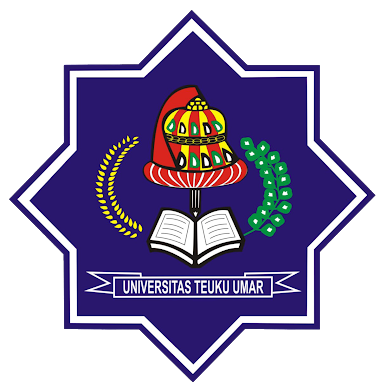 PROGRAM STUDI KESEHATAN MASYARAKATFAKULTAS KESEHATAN MASYARAKATUNIVERSITAS TEUKU UMARMEULABOH-ACEH BARAT2022FAKTOR-FAKTOR YANG BERHUBUNGAN DENGAN RESIKO KEJADIAN STUNTING PADA BALITA USIA >6-24 BULAN DI WILAYAH KERJA PUSKESMAS MEUREUBOSKRIPSIDiajukan Untuk Melengkapi Tugas-Tugas DanMemenuhi Syarat-Syarat Guna Memperoleh GelarSerjana Kesehatan Masyarakat (S.K.M)Mejita Sari1805902010030PROGRAM STUDI KESEHATAN MASYARAKATFAKULTAS KESEHATAN MASYARAKATUNIVERSITAS TEUKU UMARMEULABOH-ACEH BARAT2022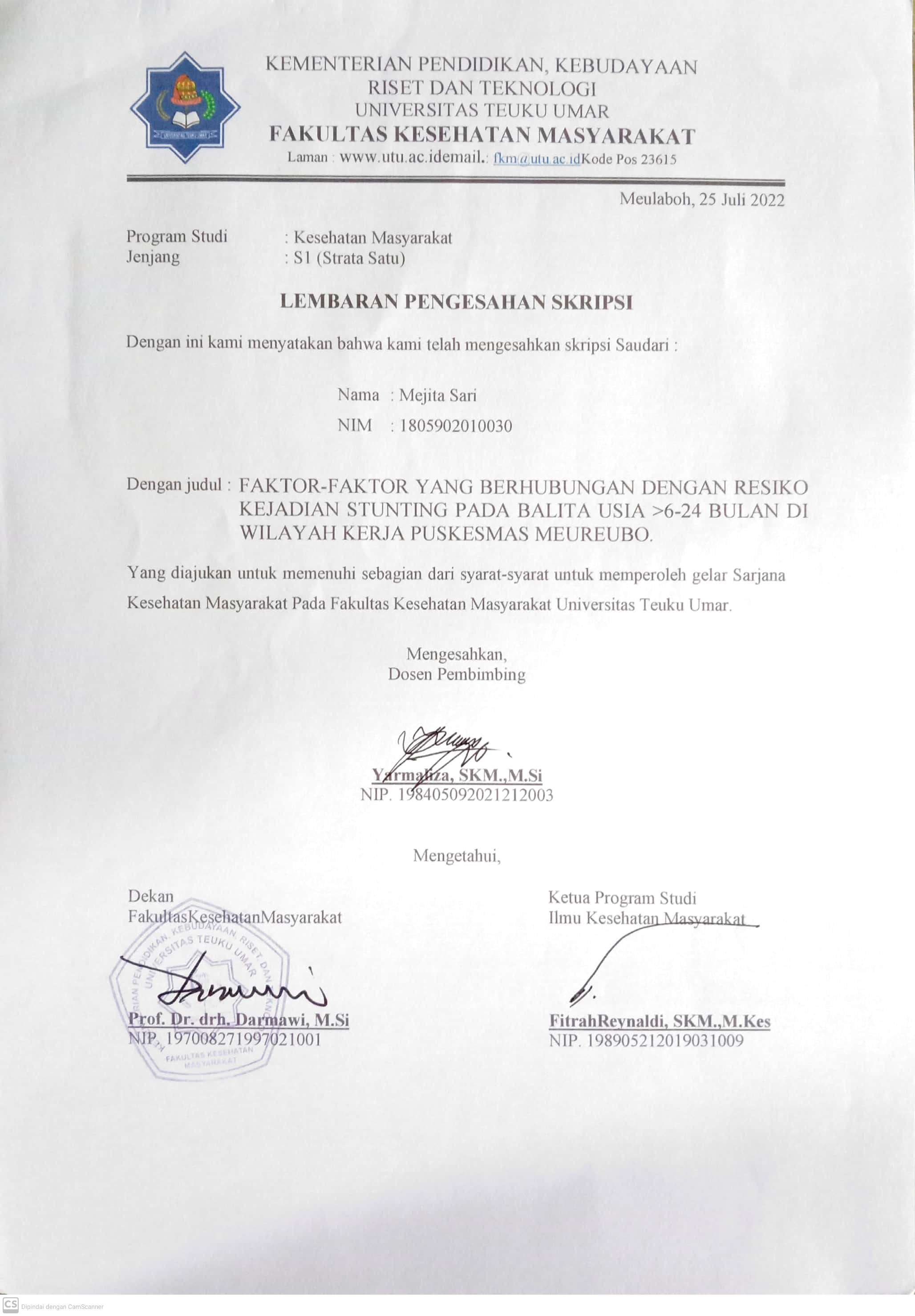 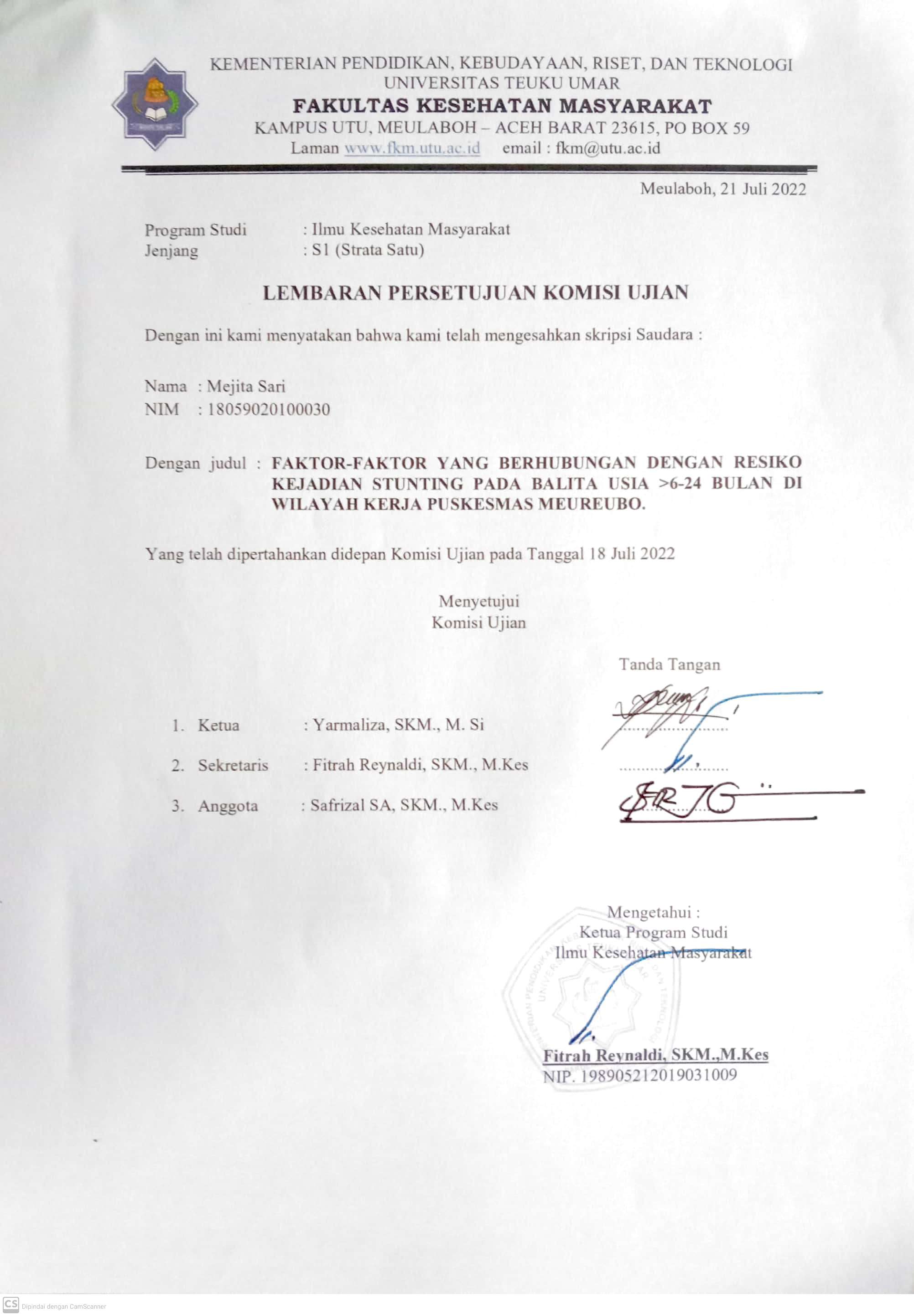 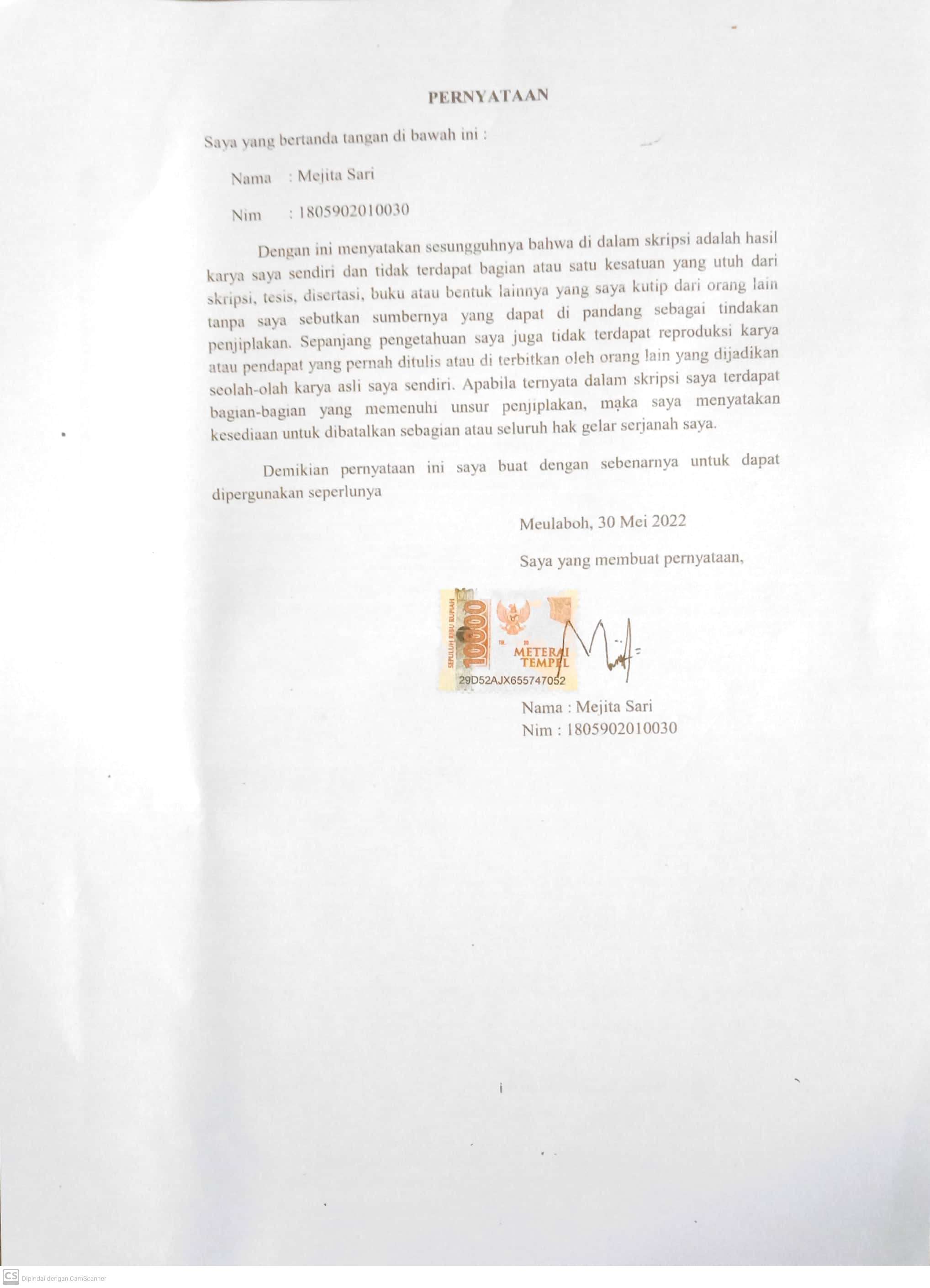 PERSEMBAHAN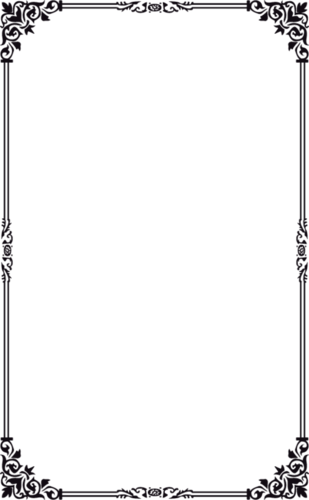 BismillahirahmannirahhimPuji syukur ku panjatkan kehadirat Allah SWT atas segala karuniaNya sehingga aku di berikan nikmat sehat, semangat dan diberikankemudahan dalam untuk menyelesaikan skripsi ini.Shalawat beserta salam tak lupa ku hadiahkan kepada baginda Rasulullah Saw, manusia terbaik yang selalu menjadi sumber inspirasi ku untuk selalu menjadi lebih baik disegala aspek kehidupan.Ayah dan umak adalah manusia yang paling aku sayangi di dunia ini Orang yang yang tak pernah mengenal lelah demi menghidupi anak-anak Nya, kedua orang tua ku yang selalu memberikan semangat dan motivasi sehingga saya bersemangat untuk menyelesaikan skripsi ini, kedua orang tua saya adalah alasan saya tetap semangat dalam menyelesaikan kuliah dan semoga saya bisa menjadi anak yang dapat membahagiakan mereka dunia dan akhirat. Aamiin Dengan segenap kasih dan cintaku persembahkan Skripsi ini untuk kedua orang tua ku, untuk ayahku Rajab dan Ibuku Elijuniyang sejak aku dilahirkan hingga saat ini selalu memberikan yang terbaik kepada ku walau dalam keadaan apapun. Besar harapan kuuntuk menjadi anak yang berbakti dan membanggakan untuk orang tua terhebat. Hanya Hadiah kecil ini yang dapat anak mu persembakan untuk Ayah dan Umakku.Teruntuk Adik-adik ku Agus, Olif , Diva danFira, nenek ku, bunda ku, paman ku, mami ku dan 6 Keponakan ku tercinta yang tak dapat aku sebutkan satu per satu, terimakasih kuucapkan atas segala dukungan dan kasih sayang yang telah kalian berikan yang menjadi penyemangatku dalam menjalani kehidupan. Terkhusus kakak ku refi terimakasih sebesar-besarnya telah membantu adik mu ini dalam menyelesaikan skripsi dan do’a terbaik kepada kakak semoga kakak cepat menyelesaikan kuliah, dan kita bisa membuat ayah dan umak bangga. Aamiin.Dan tak akan terlupakan kepada dosen pembimbing SkripsiYarmaliza,SKM., M.Si  dosen penguji Fitrah Reynaldi, SKM., M.Kes , Safrizal SA, SKM., M.Kes yang sangat berjasa dalam penyelesaian karya akhir ini, terimaksih untuk keikhlasan dan ketulusan dalam membimbing saya, dan selalu memberikan semangat untuk menyempurnkan skripsi ini. Saya tidak akan pernah melupakan jasa ibu dan bapak dalam membimbing saya dalam proses mendapatkan gelar sarjana. Semoga Allah SWT selalu memberikan perlindungan dan kesehatan selalu kepada ibu bapak dan keluarga. Ucapan terimakasih sebesar-besarnya kepada pembimbing akademik saya pak Safrizal SA, SKM., M.Kes yang selalu membantu saya dalam segala urusan di dunia perkuliahan, memberikan motivasi kepada saya untuk menyelesaikan perkuliahan,Terimakasi pakUntuk teman-teman ku di dunia perkampusan dan di dunia perantauan, saya ucapkan ribuan kata terimakasih yang dapat saya sampaikan karena kalian telah menjadi supporter terbaik. Semoga kita semua kelak akan menjadi orang yang sholehah dan orang yang sukses.MEJITA SARIBIODATA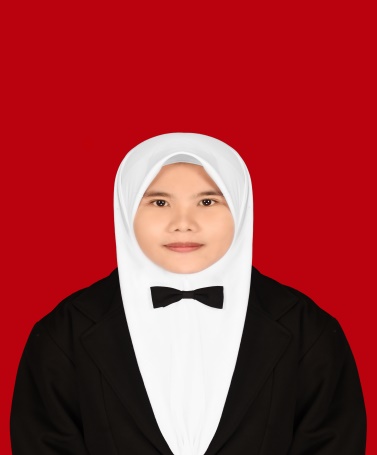 Data PribadiNama 		: Mejita SariTanggal/Tempat Lahir 	: Miteum, 12 November 2000Jenis Kelamin 		: Perempuan Anak Ke 		: Dua (2) Dari 6 BersaudaraAgama 		: Islam Alamat 		:Dsn. Muara, Desa Lhok Bikhao, Kecamatan Simeulue Barat, Kabupaten Simeulue, Provinsi Nangroe Aceh Darusalam Biodata Orang Tua/WaliAyah 	: RajabPekerjaan 	: PetaniIbu	: ElijuniPekerjaan 	: Ibu Rumah TanggaPendidikan Formal SD 		: SDN. 15 Simeulue Barat (2006-2012)SMP 		: SMPN. 5 Simeulue Barat (2012-2015)SMA 		: SMAN. 3 Simeulue Barat (2015-2018)Perguruan Tinggi 		: Universitas Teuku Umar (2018-2022)KATA PENGANTARSegala puji dan syukur kehadirat Allah SWT atas kuasa-Nya yang telah memberikan nikmat sehat kepada penulis sehingga penulisan proposal yang berjudul “FAKTOR-FAKTOR YANG BERHUBUNGAN DENGAN RESIKO KEJADIAN STUNTING PADA BALITA USIA >6-24 BULAN DI WILAYAH KERJA PUSKESMAS MEUREUBO” dapat diselesaikan dengan baik. Shalawat beriring salam penulis sanjung sajikan kepada nabi besar Muhammad SAW yang telah membawa umat manusia dari alam kegelapan menuju alam yang penuh dengan ilmu pengetahuan.Pada kesempatan ini penulis mengucapkan terimakasih yang setulus-tulusnya atas semua dukungan serta bimbingan dari semua pihak. Penulis mengucapkan terimakasih kepada:Kedua orangtua yang telah memberi doa dan dukungan baik moral maupun biaya sehingga penulis dapat menyelesaikan proposal penelitian ini.Bapak Prof. Dr. drh. Darmawi, M.Si selaku Dekan Fakultas Kesehatan Masyarakat Universitas Teuku Umar.Bapak Fitrah Reynaldi, SKM, M.Kes selaku Ketua Prodi Ilmu Kesehatan Masyarakat Fakultas Kesehatan Masyarakat Universitas Teuku Umar.Yarmaliza, SKM,M.Si selaku pembimbing saya dalam penulisan proposal peneitian ini.Bapak Fitrah Reynaldi, SKM, M.Kes dan Safrizal SA, SKM., M.Kes selaku penguji 1 dan penguji 2.Seluruh ibu-ibu yang memiliki balita usia >6-24 Bulan yang telah banyak memberikan dukungan dan motivasi kepada penulis dalam menyelesaikan penulisan proposal ini.Penulis menyadari dalam penulisan proposal ini masih banyak terdapat kekurangan.Oleh karena itu, dengan kerendahan hati penulis mengharapkan kritik dan saran yang membangun demi kesempurnaan penulisan proposal ini.Alue Peunyareng, 30 Mei 2022ABSTRAKMejita Sari, 1805902010030, 2022, Faktor-Faktor Yang Berhubungan Dengan Resiko Kejadian Stunting Pada Balita Usia >6-24 Bulan Di Wilayah Kerja Puskesmas Meureubo. Di bawah bimbingan Yarmaliza.Pada tahun 2020 terdapat 2 balita stunting usia (0-24 bulan, dan pada tahun 2021 terdapat 1 anak yang stunting usia (0-24 bulan), kepatuhan ibu dalam melakukan kunjungan pada saat hamil atau Antenatal care (ANC) yaitu pemeriksaan yang dilakukan trimester I satu kali, trimester II satu kali, dan trimester III dua kali. Pengetahuan  ibu tentang pemenuhan gizi anak diantaranya cara memilih jenis makanan, cara memberikan makanan, dan waktu pemberian makanan dan tindakan ibu tentang bagaimana cara pemberian makanan. Penelitian ini bertujuan untuk mengetahui faktor-faktor yang berubungan dengan kejadian stunting pada balita usia (>6-24 bulan) di wilayah kerja puskesmas meureubo kabupaten Aceh Barat. Populasi dari penelitian ini adalah seluruh ibu yang memiliki anak umur >6-24 bulan yaitu sebanyak 833 ibu yang memiliki  anak usia >6-24 bulan. Cara pengambilan sampel adalah dengan teknik non probability sampling dengan rumus Slovin, diperoleh jumlah sampel 270 responden, Metode penelitian ini menggunakana metode kuantitatif dengan desain cross sectional. Analisis data dilakukan dengan cara analisis univariat dan analisis bivariat menggunakan uji Chi-Square. Hasil penelitian menunjukkan Tidak ada hubungan yang signifikan antara Antenatal Care dengan resiko kejadian stunting pada balita usia >6-24 bulan di wilayah kerja puskesmas meureubo dengan (Pvalue = 0.452 > α = 0.05) , Adanya hubungan yang signifikan antara pengetahuan ibu tentang gizi dengan resiko kejadian stunting pada balita usia >6-24 bulan di wilayah kerja puskesmas meureubo dengan (Pvalue = 0.002 < α = 0.05), dan Adanya hubungan yang signifikan antara tindakan ibu tentang pemberian gizi dengan resiko kejadian stunting pada balita usia >6-24 bulan di wilayah kerja puskesmas meureubo dengan (Pvalue = 0.012 < α = 0.05). Masyarakat diharapkan mampu meningkatkan kesadarannya mengenai penting nya melakukan Antenatal Care (ANC), pengetahuan, dan tindakan, dengan rutin mengikuti Posyandu, membaca informasi baik berupa media poster, banner, informasi dari media sosial, kemudian juga rutin mengiukti kegiatan sosialisai tentang gizi.Kata Kunci : Stunting, Antenatal care (ANC), Pengetahuan, Tindakan.ABSTRACTMejita Sari, 1805902010030, 2022, Factors Associated with the Risk of Stunting Incidence in Toddlers Age > 6-24 Months in the Working Area of ​​the Meureubo Health Center. Under the guidance of Yarmaliza.In 2020 there are 2 stunting toddlers aged (0-24 months), and in 2021 there will be 1 stunting child aged (0-24 months), maternal compliance in making visits during pregnancy or Antenatal care (ANC), which is an examination carried out in the first trimester once, second trimester once, and third trimester twice. Mother's knowledge about the fulfillment of child nutrition, including how to choose the type of food, how to give food, and timing of feeding and mother's actions on how to feed. This study aims to determine the factors associated with the incidence of stunting in toddlers aged (> 6-24 months) in the working area of ​​the Meureubo Public Health Center, West Aceh Regency. The population of this study were all mothers who had children aged >6-24 months, namely as many as 833 mothers who had children aged >6-24 months. The sampling method is using a non-probability sampling technique with the Slovin formula, the number of samples obtained is 270 respondents, This research method uses quantitative methods with cross sectional design. Data analysis was carried out by means of univariate analysis and bivariate analysis using the Chi-Square test. The results showed that there was no significant relationship between Antenatal Care and the risk of stunting in toddlers aged >6-24 months in the working area of ​​the Meureubo Health Center with (Pvalue = 0.452 > = 0.05), There is a significant relationship between maternal knowledge about nutrition and the risk of stunting in infants aged >6-24 months in the working area of ​​the Meureubo Health Center with (Pvalue = 0.002 < = 0.05), and There is a significant relationship between maternal actions regarding nutrition and the risk of stunting in toddlers aged >6-24 months in the working area of ​​the Meureubo Health Center with (Pvalue = 0.012 < = 0.05). The community is expected to be able to increase their awareness of the importance of doing Antenatal Care (ANC), knowledge, and action, by regularly attending Posyandu, read information in the form of poster media, banners, information from social media, then also regularly participates in socialization activities about nutrition.Key words : Stunting, Antenatal care (ANC), Knowledge, Action.DAFTAR ISICOVERLEMBAR PENGESAHAN PEMBIMBINGLEMBAR PERNYATAAN KEASLIAN		iLEMBAR PERSEMBAHAN		iiLEMBAR BIODATA		iiiKATA PENGANTAR		ivABSTRAK		viACSTRACT		viiDAFTAR ISI		viiiDAFTAR TABEL		xDAFTAR GAMBAR		xiiDAFTAR LAMPIRAN		XiiiBAB I PENDAHULUAN		1Latar Belakang		1Rumusan Permasalahan		5Tujuan Penelitian		5Tujuan umum			5Tujuan khusus		5Hipotesis		5Manfaat Penelitian		6	BAB II TINJAUAN PUSTAKA		7Pengertian Stunting		7Penyebab Stunting		9	Pengertian Antenatal Care		9Pengertian Pengetahuan (Knowledge)		12Pengertian Tindakan/Praktik (Practice)	Kerangka Teori		18Kerangka Konsep		21BAB III METODE PENELITIAN		22Jenis Penelitian		22Lokasi dan waktu Penelitian		22Tempat Penelitian		22	waktu penelitian		22Populasi dan Sampel		22Populasi		22Sampel		22Metode Pengumpulan Data		26Data Primer	 	26Data Sekunder		26Variabel dan Definisi Operasional	 	26Variable Pengukuran		28Metode Pengolahan Data		29Metode Analisis Data		29Analisis Data Univariat		29Analisis Data Bivariat		29BAB IV HASIL PENELITIAN		32Gambaran Umum Tempat Penelitian		32Keadaan Geografis		32Keadaan Demografis		32Hasil Penelitian		34Karakteristik		34Analisis Univariat		38Antenatal Care (ANC)		38Pengetahuan Ibu Tentang Gizi		39Tindakan Ibu Tentang Pemberian Gizi		39Pengetahuan Tentang Stunting		40Analisis Bivariat		41Hubungan Antenatal Care (ANC) Dengan Resiko Kejadian Stunting Pada Balita Usia >6-24 Bulan Di Wilayah Kerja Puskesmas Meureuboh.		41Hubungan Pengetahuan Dengan Resiko Kejadian Stunting Pada Balita Usia >6-24 Bulan Di Wilayah Kerja Puskesmas Meureuboh		42Hubungan Tindakan Dengan Resiko Kejadian Stunting Pada Balita Usia >6-24 Bulan Di Wilayah Kerja Puskesmas Meureuboh		43Pembahasan	 	45Hubungan Antenatal Care (ANC) Dengan Resiko Kejadian Stunting Pada Balita Usia >6-24 Bulan Di Wilayah Kerja Puskesmas Meureuboh		45Hubungan Pengetahuan Dengan Resiko Kejadian Stunting Pada Balita Usia >6-24 Bulan Di Wilayah Kerja Puskesmas Meureuboh		48Hubungan Tindakan Dengan Resiko Kejadian Stunting Pada Balita Usia >6-24 Bulan Di Wilayah Kerja Puskesmas Meureuboh		50BAB V KESIMPULAN DAN SARAN		54Kesimpulan		54Saran		54DAFTAR PUSTAKA		56LAMPIRAN		61DAFTAR TABELTabel 3.1 Jumlah Sampel Penelitian		25Table 3.5. Definisi operasional		27Tabel 4.1.2 Jumlah balita persposyandu di wilayah kerja Puskesmas Meureubo		33	Tabel 4.2.1 Distribusi Responden Berdasarkan Umur Responden yang memiliki balita usia >6-24 bulan di wilayah kerja Puskesmas Meureuboh.		35Tabel 4.2.2 Distribusi Responden Berdasarkan Alamat Responden Yang Memiliki Balita Usia >6-24 Bulan Di Wilayah Kerja Puskesmas Meureuboh		36Tabel 4.2.3 Distribusi Responden Berdasarkan Hubungan Responden Dengan Balita Usia >6-24 Bulan Di Wilayah Kerja Puskesmas Meureuboh.		37Tabel 4.2.4 Distribusi Responden Berdasarkan Usia Balita Usia >6-24 Bulan Di Wilayah Kerja Puskesmas Meureuboh		37Tabel 4.3.1 Distribusi Responden Berdasarkan Antenatal Care Ibu Yang Memiliki Balita Usia >6-24 Bulan Di Wilayah Kerja Puskesmas Maerboh		39Tabel 4.3.2 Distribusi Responden Berdasarkan Pengetahuan Ibu Tentang Gizi Yang Memiliki Balita Usia >6-24 Bulan Di Wilayah Kerja Puskesmas Maerboh		39Tabel 4.3.3 Distribusi Responden Berdasarkan Tindakan Ibu Tentang Pemberian Gizi Yang Memiliki Balita Usia >6-24 Bulan Di Wilayah Kerja Puskesmas Maerboh		40Tabel 4.3.4 Distribusi Responden Berdasarkan Resiko Kejadian Stunting  Pada Balita Usia >6-24 Bulan Di Wilayah Kerja Puskesmas Maerboh		40Tabel 4.4.1. Hubungan Antenatal Care (ANC) Dengan Resiko Kejadian Stunting Pada Balita Usia >6-24 Bulan Di Wilayah Kerja Puskesmas Meureuboh		41Table 4.4.2 Hubungan Pengetahuan Dengan Resiko Kejadian Stunting Pada Balita Usia >6-24 Bulan Di Wilayah Kerja Puskesmas Meureuboh		42Table 4.4.3 Hubungan Tindakan Dengan Resiko Kejadian Stunting Pada Balita Usia >6-24 Bulan Di Wilayah Kerja Puskesmas Meureuboh		44DAFTAR GAMBARGambar 2.1 Kerangka Teori		12Gambar 2.2 Kerangka Konsep		21Gambar 6.1. Dokumentasi Penelitian  di wilayah kerja Puskesmas Meureubo.DAFTAR LAMPIRAN Lampiran 1. Kuisioner Penelitian  Lampiran 2. Tabel Skor  Lampiran 3. Master Tabel  Lampiran 4. Output Data Spss  Lampiran 5. Tabel Silang  Lampiran 6. DokumentBAB IPENDAHULUANLatar BelakangKejadian balita pendek atau biasa disebut dengan stunting merupakan salah satu masalah gizi yang dialami oleh balita di dunia saat ini. Pada tahun 2017 sebesar 22,2% atau sekitar 150,8 juta balita di dunia mengalami stunting (Hawi, 2020). Pada tahun 2017, lebih dari setengah balita stunting diduinia berasal dari Asia (55%) sedangkan lebih dari sepertiganya (39%) tinggal di Afrika. Dari 83,6 juta balita stunting di Asia, proporsi terbanyak berasal dari Asia Selatan (58,7%) dan proporsi paling sedikit di Asia Tengah (0,9%). (Kemenkes, 2018).Angka stunting di Indonesia pada tahun 2013 sebeser 37,2%, tahun 2018 sebesar 30,8%, tahun 2019 sebesar 27,7% dan pada tahun 2021 sebesar 24,4%. Provinsi Aceh merupakan penyumbang stunting cukup tinggi yaitu pada tahun 2021 sebesar 23,8% dan pada Kabupaten Aceh Barat angka stunting mencapai 27,4%. (SSGI, 2021).Prevalensi stunting bayi berusia di bawah lima tahun (balita) Indonesia pada 2021 sebesar 24,4%. Stunting tersebut berada di atas ambang yang ditetapkan WHO sebesar 20%. Dalam 1.000 hari pertama sebenarnya merupakan usia emas bayi tetapi kenyataannya masih banyak balita usia 0-59 bulan pertama justru mengalami masalah gizi. Guna menekan masalah gizi balita, pemerintah melakukan gerakan nasional pencegahan stunting dan kerjasama kemitraan multi sektor. Tim Nasional Percepatan Penanggulanan Kemiskinan (TNP2K) menerapkan 160 kabupaten prioritas penurunan stunting. Berdasarkan Riset Kesehatan Dasar (Riskesdas) 2013, terdapat 15 kabupaten/kota dengan prevalensi stunting di atas 50% (Bhutta et al., 2010; UNICEF, 2017).Berdasarkan Laporan Dinas Kesehatan Kabupaten Aceh Barat, masalah stunting dilaporkan sebesar 36.3% (tahun 2016), 33.2% (tahun 2017), dan 43.2% (tahun 2018). Pemerintah kabupaten Aceh Barat terus berupaya mengatasi stunting. Salah satu upaya yang dilakukan dengan dikeluarkan Keputusan Bupati Aceh Barat Nomor. 432 Tahun 2019 Pembentukan Tim Penyusunan Rencana Aksi Daerah dalam Penanganan Stunting Kabupaten Aceh Barat Tahun 2019. Oleh karen itu, peran perguruan tinggi sangat diperlukan dalam berkontribusi penanganan stunting, sehingga tim PBR menawarkan solusi pembentukan KP-Stunting sebagai upaya pencegahan stunting pada 1000 hari pertama kehidupan sebagai intervensi berbasis upaya kesehatan masyarakat (UKM). (Farisni, Zakiyuddin, 2020) Berdasarkan hasil survey yang pengusul lakukan, pada tahun 2020 terdapat 2 balita stunting usia (0-24 bulan, dan pada tahun 2021 terdapat 1 anak yang stunting usia (0-24 bulan), menurut salah satu sumber di desa Peunaga Baroe yaitu Nanda Rizki, stunting desa Peunaga Baroe dipengaruhi oleh kepatuhan ibu dalam melakukan kunjungan pada saat hamil atau Antenatal care (ANC) yaitu pemeriksaan yang dilakukan trimester I satu kali, trimester II satu kali, dan trimester III dua kali, pengetahuan  ibu tentang pemenuhan gizi anak diantaranya cara memilih jenis makanan, cara memberikan makanan, dan waktu pemberian makanan dan tindakan ibu tentang bagaimana cara pemberian makanan. Hal tersebut sejalan dengan hasil penelitian (Nurul Ramadhini, dkk, 2020), Kejadian stunting sangat dipengaruhi oleh berbagai faktor, salah satunya bagaimana pertumbuhan awal kehidupan anak didalam kandungan. Hal ini dapat dilihat dengan berapa kali kunjungan dan kualitas setiap kunjungan antenatal care (ANC). ANC merupakan suatu kegiatan kontrol rutin yang dilakukan oleh ibu hamil untuk melihat bagaimana kondisi janin dan kondisi fisik ibu yang bertujuan untuk mengetahui secara dini penyakit penyerta pada ibu dan janin sehingga dapat diantisipasi secepatnya. Stunting adalah kondisi gagal tumbuh pada anak balita akibat kekurangan gizi kronis terutama pada 1.000 Hari Pertama Kehidupan (HPK). Stunting mempengaruhi pertumbuhan dan perkembangan otak. Anak stunting juga memiliki risiko lebih tinggi menderita penyakit kronis di masa dewasanya. Bahkan, stunting dan malnutrisi diperkirakan berkontribusi pada berkurangnya 2-3% Produk Domestik Bruto (PDB) setiap tahunnya. Stunting berdampak pada tingkat kecerdasan, kerentanan terhadap penyakit, menurunkan produktifitas dan kemudian menghambat, pertumbuhan ekonomi, meningkatkan kemiskinan dan ketimpangan. (Farisni, Zakiyuddin, 2020).Hal tersebut sejalan dengan penelitian yang dilakukan oleh Nurul Ramadhini et.al., 2020, dimana kejadian stunting sangat dipengaruhi oleh berbagai faktor, salah satunya bagaimana pertumbuhan awal kehidupan anak didalam kandungan. Hal ini dapat dilihat dengan berapa kali kunjungan dan kualitas setiap kunjungan antenatal care (ANC). ANC merupakan suatu kegiatan kontrol rutin yang dilakukan oleh ibu hamil untuk melihat bagaimana kondisi janin dan kondisi fisik ibu yang bertujuan untuk mengetahui secara dini penyakit penyerta pada ibu dan janin sehingga dapat diantisipasi secepatnya. (Nurul Ramadhini et.al., 2020).Penelitian ini juga didukung oleh penelitian sebelumnya yang mendapatkan bahwa pengetahuan tentang gizi berpengaruh terhadap kejadian stunting pada balita. Ibu yang memiliki pengetahuan yang baik akan memperhatikan asupan gizi balita. Sedangkan ibu yang memiliki pengetahuan yang kurang baik tentang status gizi kurang memperhatikan asupan gizi balita (Lestari et.al., 2014).Keterampilan yang dimiliki ibu dapat dikaitkan dengan pola asuh pada anaknya. Pola asuh ibu merupakan pendekatan atau cara ibu memperlakukan balitanya terutama dalam pemenuhan asupan gizi. Pola asuh dapat menggambarkan kedekatan ibu dan balita. Pola asuh yang diberikan ibu pada balita berkaitan erat dengan pola pemenuhan gizi balita. Kedekatan ibu yang baik akan berdampak pada pemenuhan gizi balita saat pemberian makanan, sedangkan kedekatan yang kurang baik akan mengurangi kecukupan gizi balita. Pola asuh ibu kepada balita berperan penting dalam peningkatan status gizi pada balita (Rahmawati et al., 2020).Berdasarkan permasalahan di atas maka penulis tertarik untuk melakukan penelitian skripsi  dengan judul “Faktor-Faktor Yang Berubungan Dengan Resiko Kejadian Stunting Pada Balita Usia >6-24 Bulan Di Wilayah Kerja Puskesmas Meureubo”Rumusan PermasalahanBerdasarkan latar belakang diatas maka permasalahannya adalah faktor-faktor apa saja kah yang berhubungan dengan kejadian stunting pada balita uisa (>6-24 bulan) di wilayah kerja puskesmas Meureubo. Tujuan Penelitian Tujuan umumPenelitian ini bertujuan untuk mengetahui faktor-faktor yang berubungan dengan kejadian stunting pada balita usia (>6-24 bulan) di wilayah kerja puskesmas meureubo kabupaten Aceh Barat.Tujuan khusus.Untuk melihat hubungan Antenal Care (ANC) dengan kejadian stunting pada balita (>6-24 bulan) diwilayah kerja puskesmas Meureubo kabupaten Aceh Barat.Untuk melihat hubungan pengetahuan ibu tentang cara pemberian gizi dengan kejadian stunting pada balita usia (>6-24 bulan) diwilayah kerja puskesmas Meureubo kabupaten Aceh Barat.Untuk melihat tindakan ibu cara dalam pemberian gizi dengan kejadian stunting pada balita usia (>6-24 bulan) diwilayah kerja puskesmas Meureubo kabupaten Aceh Barat.Hipotesis Ha : Ada  hubungan Antenatal Care (ANC) dengan kejadian stunting di wilayah kerja puskesmas Meureubo Kabupaten Aceh Barat.Ho : Tidak ada  hubungan Antenatal Care (ANC) dengan kejadian stunting di wilayah kerja puskesmas Meureubo Kabupaten Aceh Barat.Ha : Ada  hubungan pengetahuan ibu tentang cara pemeberian gizi pada balita usia (>6-24 bulan) dengan kejadian stunting di wilayah kerja puskesmas Meureubo kabupaten Aceh Barat.Ho : Tidak ada  hubungan pengetahuan ibu tentang cara pemeberian gizi pada balita usia (>6-24 bulan) dengan kejadian stunting di wilayah kerja puskesmas Meureubo kabupaten Aceh Barat.Ha : Ada hubungan tindakan tentang cara pemeberian gizi pada balita usia (>6-24 bulan) dengan kejadian stunting di wilayah kerja puskesmas Meureubo Kabupaten Aceh Barat. Ho : Tidak ada hubungan tindakan tentang cara pemeberian gizi pada balita usia (>6-24 bulan) dengan kejadian stunting di wilayah kerja puskesmas Meureubo Kabupaten Aceh Barat. Manfaat PenelitianManfaat dari penelitian adalah :Mengetahui apakah ada hubungan Antenatal Care (ANC) dengan kejadian stunting pada balita usia (>6-24 bulan) di wilayah kerja puskesmas Meureubo kabupaten Aceh Barat.Mengetahui apakah ada hubungan pengetahuan ibu dengan kejadian stunting pada balita usia (>6-24 bulan) di wilayah kerja puskesmas Meureubo kabupaten Aceh Barat.Mengetahui apakah ada hubungan tindakan ibu dengan kejadian stunting pada balita usia (>6-24 bulan) di wilayah kerja puskesmas Meureubo kabupaten Aceh Barat.BAB IITINJAUAN PUSTAKAPengertian Stunting 	Stunting adalah kondisi gagal tumbuh pada anak balita akibat kekurangan gizi kronis terutama pada 1.000 Hari Pertama Kehidupan (HPK). Stunting mempengaruhi pertumbuhan dan perkembangan otak. Anak stunting juga memiliki risiko lebih tinggi menderita penyakit kronis di masa dewasanya. Bahkan, stunting dan malnutrisi diperkirakan berkontribusi pada berkurangnya 2-3% Produk Domestik Bruto (PDB) setiap tahunnya. Stunting berdampak pada tingkat kecerdasan, kerentanan terhasdap penyakit, menurunkan produktifitas dan kemudian menghambat, pertumbuhan ekonomi, meningkatkan kemiskinan dan ketimpangan. (Farisni, Zakiyuddin, 2020).	Balita Pendek (Stunting) adalah status gizi yang didasarkan pada indeks PB/U atau TB/U dimana dalam standar antropometri penilaian status gizi anak, hasil pengukuran tersebut berada pada ambang batas (Z-Score) <-2 SD sampai dengan -3 SD (pendek/ stunted) dan <-3 SD (sangat pendek / severely stunted). Stunting adalah masalah kurang gizi kronis yang disebabkan oleh asupan gizi yang kurang dalam waktu cukup lama akibat pemberian makanan yang tidak sesuai dengan kebutuhan gizi. Stunting dapat terjadi mulai janin masih dalam kandungan dan baru nampak saat anak berusia dua tahun (Kementerian Kesehatan Republik Indonesia, 2016). 	Stunting yang telah tejadi bila tidak diimbangi dengan catch-up growth (tumbuh kejar) mengakibatkan menurunnya pertumbuhan, masalah stunting merupakan masalah kesehatan masyarakat yang berhubungan dengan meningkatnya risiko kesakitan, kematian dan hambatan pada pertumbuhan baik motorik maupun mental. Stunting dibentuk oleh growth faltering dan catcth up growth yang tidak memadai yang mencerminkan ketidakmampuan untuk mencapai pertumbuhan optimal, hal tersebut mengungkapkan bahwa kelompok balita yang lahir dengan berat badan normal dapat mengalami stunting bila pemenuhan kebutuhan selanjutnya tidak terpenuhi dengan baik (Kementerian Desa Pembangunan Daerah Tertinggal dan Transmigrasi, 2017; Kementerian Kesehatan Republik Indonesia, 2016).	Stuntingatau pendek adalah kondisi kegagalan pertumbuhan pada balita yang ditandai dengan  angka  tinggi  badan  per  umur  kurang  dari -2  (nilai  z-score)(WHO,2018). Kejadian stunting disebabkan kondisi kekurangan gizi kronis dalam rentang waktu yang lama dimulai sejak janin dalam kandungan sampai awal kehidupan anak (1000 Hari Pertama Kehidupan). Balita yang mengalami stuntingakan memiliki tingkat kecerdasan tidak maksimal, selain itu anak  juga  lebih  rentan  terhadap  penyakit  dan  di  masa  depan  dapat  beresiko terjadinya penurunan  tingkat  produktivitas.  Pada  akhirnya  secara  luas stuntingdapat  menghambat pertumbuhan ekonomi dan meningkatkan kemiskinan (Mitra, 2015).	Stunting atau disebut juga dengan kerdil adalah keadaan dimana tinggi badan anak tidak sesuai dengan usianya dikarenakan kekurangan asupan gizi pada saat didalam kandungan dan awal kehidupan. Pada saat dilakukan pengukuran tinggi badan dan dimasukkan kedalam growth chart WHO 2006 TB/U didapatkan interprestasi kurang dari -2SD standar deviasi (Stunted) dan kurang dari -3SD (Severely Stunted). Kondisi kerdil ini dapat diketahui setelah usia anak 2 tahun dan sudah melewati 1000 HPK. Balita stunting termasuk dalam masalah gizi kronik yang sangat serius dan banyak dipengaruhi oleh berbagai faktor eksternal mulai dari sosial ekonomi, pendapatan keluarga, dan gizi ibu saat hamil. (Nurul Ramadhini et.al., 2020).Penyebab Stunting 	Adapun  penyebab  terjadinya stunting  antara lain  balita  dengan  riwayat  berat  badan  lahir rendah,riwayat  penyakit  infeksi  yang  pernah dialami,  pola  asuh  orangtua  terkait  nutrisi, pemberian  air  susu  ibu  secara  ekslusif, ketersedian    sandangpangan,    pendidikan orangtua,  sosial,  budaya,  ekonomi.  Perilaku terkait pola asuh yang kurang atau buruk juga dapat  menyebabkan  stunting  secara  spesifik dijelaskan  seperti,  pengetahuan  ibu  yang kurang dalam memenuhi nutrisinya saat masa kehamilan, bahkan persiapan nutrisi yang harus dipenuhi saat mempersiapakan kehamilan serta paska melahirkan  untuk menigkatkan produksi ASI yang baik (Ariyanti, 2015)Pengertian Antenatal Care	Antenatal care atau ANC adalah perawatan yang dilakukan atau diberikan kepada ibu hamil selama masa kehamilan. Asuhan perawatan ANC dilakukan minimal 4 kali selama kehamilan yaitu trimester I satu kali, trimester II satu kali, dan trimester III dua kali. Pada setiap pertemuan pemeriksaan yang dilakukan berdasarkan standar minimal pelayanan ANC yang diberikan kepada ibu hamil meliputi 7T yang terdiri dari tinggi dan berat badan, tekanan darah, tinggi fundus uteri, imunisasi tetanus toksoid, pemberian tablet fe, tes laboratorium dan konseling.	Pelayanan ANC ini didapatkan oleh semua ibu hamil, minimal melakukan 4 kali pelayanan sesuai pedoman pelayanan kesehatan ibu dan anak yaitu satu kali pada trimester pertama, satu kali pada trimester kedua dan dua kali pada trimester ketiga. Pelayanan ini bisa dilakukan bersama bidan atau dokter spesialis kandungan di fasilitas kesehatan yang sudah memiliki surat tanda register (STR) baik itu milik pemerintah atau swasta, dengan standar pemeriksaan yaitu 10 T diantaranya berat badan dan tinggi badan, tekanan darah, lingkar lengan (LiLa), tinggi fundus uteri, presentasi janin dan denyut jantung janin (DJJ), imunisasi tetanus toksoid (TT), tablet Fe, pemeriksaann laboratorium, konseling, tatalaksana atau mendapatkan pengobatan. Oleh karena itu, kunjungan ANC ini sangat berpengaruh terhadap pertumbuhan anak kedepan sehingga anak terhindar dari berat badan lahir rendah (BBLR), infeksi tokso/tetanus neonatorum, preeklampsia berat, kekurangan energi kronik (KEK), anemia defisiensi besi yang berujung pada stunting. (Nurul Ramadhini 2020).Kejadian stunting sangat dipengaruhi oleh berbagai faktor, salah satunya bagaimana pertumbuhan awal kehidupan anak didalam kandungan. Hal ini dapat dilihat dengan berapa kali kunjungan dan kualitas setiap kunjungan antenatal care (ANC). ANC merupakan suatu kegiatan kontrol rutin yang dilakukan oleh ibu hamil untuk melihat bagaimana kondisi janin dan kondisi fisik ibu yang bertujuan untuk mengetahui secara dini penyakit penyerta pada ibu dan janin sehingga dapat diantisipasi secepatnya. (Nurul Ramadhini et.al., 2020).Pelayanan ANC ini didapatkan oleh semua ibu hamil, minimal melakukan 4 kali pelayanan sesuai pedoman pelayanan kesehatan ibu dan anak yaitu satu kali pada trimester pertama, satu kali pada trimester kedua dan dua kali pada trimester ketiga. Pelayanan ini bisa dilakukan bersama bidan atau dokter spesialis kandungan di fasilitas kesehatan yang sudah memiliki surat tanda register (STR) baik itu milik pemerintah atau swasta, dengan standar pemeriksaan yaitu 10 T diantaranya berat badan dan tinggi badan, tekanan darah, lingkar lengan (LiLa), tinggi fundus uteri, presentasi janin dan denyut jantung janin (DJJ), imunisasi tetanus toksoid (TT), tablet Fe, pemeriksaann laboratorium, konseling, tatalaksana atau mendapatkan pengobatan. Oleh karena itu, kunjungan ANC ini sangat berpengaruh terhadap pertumbuhan anak kedepan sehingga anak terhindar dari berat badan lahir rendah (BBLR), infeksi tokso/tetanus neonatorum, preeklampsia berat, kekurangan energi kronik (KEK), anemia defisiensi besi yang berujung pada stunting. (Nurul Ramadhini et.al., 2020).Menurut amini (2016) bahwa bahwa kunjungan ANC tidak standar sebanyak 57,8% lebih banyak dijumpai pada balita stunting dibandingkan dengan balita tidak stunting. Ibu yang melakukan perawatan ante natal kurang dari tiga kali dan tidak memeriksakan kehamilannya kepada dokter maupun bidan dapat memiliki resiko untuk terjadi stunting pada anak-anak mereka. Kunjungan ANC yang dilakukan secara teratur dapat mendeteksi dini risiko kehamilan yang ada pada seorang ibu dan janinnya, terutama yang berkaitan dengan masalah gizi. Penelitian lain mengatakan bahwa kualitas ANC kurang dan kunjungan ANC tidak sesuai standar beresiko memiliki hubungan yang signifikan dengan kejadian bayi berat badan lahir rendah (BBLR). Kualitas ANC kurang dan kunjungan ANC tidak sesuai standar berisiko memiliki risiko 6 kali lebih besar untuk melahirkan bayi berat badan lahir rendah karena BBLR merupakan faktor yang berperan dalam kejadian stunting.Pemeriksaan ANC sangat penting untuk Kesehatan ibu dan janin, seperti yang dinyatakan oleh  Andriani (2019) bahwa kematian ibu dan janin dapat dikurangi dengan pemeriksaan kehamilan atau Antenatal Care (ANC) secara teratur, karena setiap kunjungan dari mulai K1 sampai K4 merupakan indikator untuk melihat kualitas pelayanan kesehatan ibu hamil. Pemeriksaan ibu hamil yang berkualitas akan mencegah secara dini komplikasi ataupun kecacatan pada ibu dan janin, sehingga dapat menjadi faktor untuk mencegah terjadinya stunting pada anak. Hal ini sesuai dengan penelitian Fitrayeni (2015) mengatakan pelayanan antenatal adalah untuk mencegah adanya komplikasi obstetrik bila mungkin dan memastikan bahwa komplikasi dideteksi sedini mungkin serta ditangani secara memadai. Jika pemeriksaan ante natal care tidak sesuai standar pelayanan maka kesejahteraan ibu dan janin tidak terpantau dengan baik sehingga ada risiko mempunyai anak stunting. Pengertian Pengetahuan (Knowledge)Pengetahuan adalah kesan didalam pikiran manusia sebagai hasil penggunaan panca inderanya.Pengetahuan merupakan hasil tahu dan ini terjadi setelah orang melakukan penginderaan terhadap suatu objek tertentu. Pengetahuan merupakan domain yang sangat penting dalam membentuk tindakan seseorang. Ada beberapa tingkatan pengetahuan didalam domain kognitif yaitu :Tahu (know). Diartikan sebagai mengingat suatu materi yang telah dipelajari sebelumnya. Termasuk kedalam pengetahuan tingkat ini adalah mengingat kembali (recall) sesuatu yang spesifik dari seluruh bahan yang dipelajari atau rangsangan yang telah diterima. Memahami (comprehension). Diartikan sebagai kemampuan untuk menjelaskan secara benar tentang objek yang diketahui dan dapat menginterpretasikan materi tersebut secara benar.Aplikasi (aplication). Diartikan sebagai kemampuan untuk menggunakan materi yang telah dipelajari pada situasi atau kondisi sebenarnya. Analisis (analysis). Adalah suatu kemampuan untuk menjabarkan materi atau suatu objek kedalam komponen-komponen, tetapi masih didalam suatu struktur organisasi, dan masih ada kaitannya satu sama lain. Sintesis (synthesis). Menunjukkan kepada suatu kemampuan untuk meletakkan atau menghubungkan bagian-bagian didalam suatu bentuk keseluruhan yang baru dengan kata lain sintesis adalah suatu kemampuan untuk menyusun formulasi-formulasi yang ada. Evaluasi (evaluation). Berkaitan dengan kemampuan untuk melakukan penilaian terhadap suatu materi atau objek. Penilaian itu didasarkan pada suatu kriteria yang ditentukan sendiri, atau menggunakan kriteria-kriteria yang ada (Notoatmodjo, 2014).Stunting pada balita disebabkan oleh beberapa factor yang saling berhubungan satu sama lain salah satunya adalah gizi balita. Peran orang tua terutama pengetahuan ibu sangat penting dalam pemenuhan gizi anak karena pada usia balita terjadi pertumbuhan dan perkembangan yang pesat, sehingga orang tua harus memperhatikan pemenuhan gizi yang sesuai dengan kebutuhan anak. Notoadmojo (2010) menyatakan bahwa pengetahuan adalah hasil dari tahu dan ini terjadi setelah seseorang melakukan penginderaan terhadap suatu objek tertentu, dimana melibatkan pancaindra manusia (penglihatan, penciuman, pendengaran dan perabaan). Hasil penelitian Olsa (2017) di Kecamatan Nanggalo menunjukkan bahwa pengetahuan ibu memiliki hubungan dengan kejadian stunting, sedangkan penelitian Sudani (2019) di Kabupaten Cirebon menyatakan bahwa tidak ada hubungan yang signifikan antara pengetahuan ibu dengan stunting.  Berdasarkan hal tersebut peneliti ingin mengetahui hubungan tingkat pengetahuan tentang gizi dengan kejadian stunting pada balita.Pengertian Tindakan/Praktik (Practice) Setelah seseorang mengetahui stimulasi atau objek kesehatan, kemudian mengadakan penilaian terhadap apa yang ditekahui, proses selanjutnya diharapkan akan melaksanakan atau mempraktikkan apa yang diketahuinya. Tindakan/praktik terdiri dari empat tingkatan, yaitu :Persepsi (Perception). Mengenal dan memilih berbagai objek sehubungan dengan tindakan yang akan diambil merupakan praktek tingkat pertama. Respon Terpimpin (Guided Response). Dapat melakukan sesuai dengan urutan yang benar dan sesuai dengan contoh adalah merupakan indikator praktek tingkat dua. Mekanisme (Mekanism). Apabila seseorang telah dapat melakukan sesuatau dengan benar secara otomatis, atau sesuatu itu sudah merupakan kebiasaan, maka ia sudah mencapai praktek tingkat tiga. Adaptasi (Adaptation). Adaptasi adalah praktek atau tindakan yang sudah berkembang dengan baik. Artinya itu sudah dimodifikasinya tanpa mengurangi kebenaran tindakan tersebut (Notoatmodjo, 2014).Anak-anak yang masih membutuhkan orangtua sebagai pengasuh atau yang merawat  tentunya sangat  menentukan  asupan  nutrisi  yang diberikan pada anak. Jika gizi anak mengalami kekurangan  maka  akan  berdampak  pada terhambatnya pertumbuhan dan perkembangan otak,  penurunan  imunitas  serta  rendahnya imunitas  melawan  infeksi  rentan  terjadi  pada anak stunting  (Rahmayana, 2015).  Selain  itu  beberapa  hal  harus  diperhatikan dalam  pengasuhan  orangtua  terkait  gizi  anak diantaranya  adalah  jumlah  asupan  gizi  dan kualitas  dari  makanan  yang  akan  diberikan. Seorang ibu maupun orangtua perlu memahami nutrisi  dan  zat  gizi  apasaja  yang  seharusnya diberikan  kepada  anak,  termasuk  juga  dalam hal  kebersihan  makanan  dan  kebersihan lingkungan   serta   penggunaan   fasilitas kesehatan   secara  baik  guna  mengatsasi permasalahan   yang   terjadi   pada   anak, khususnya  berkaitan  dengan  nutrisi  anak (Yudianti, 2016).  Apabila  Stunting tidak ditangani dengan baik, maka  dapat  memiliki  dampak  negatif  antara lain secara fisik mengalami keterlambatan atau menjadi balita pendek yang dapat menghambat prestasi dalam hal olahraga serta kemampuan fisik  lainnya,  selain  itu    juga  stunting  dapat menyebabkan  masalah  pada  aspek  kognitif secara intelektual kemampuan anak  dibawah standar  tidak  seperti  anak-anak  lainnya  yang pertumbuhannya   dalam   kategori   normal. Jangka   panjangnya   akan   mempengaruhi kualitas sebagai manusia pada masa produktif sehingga  dikemudian  hari  akan  menyumbang peningkatan  kejadian  penyakit  kronis  yang degeneratif (Dasman, 2019).Peran  keluarga khususnya  seorang  ibu  dalam mengasuh   dan   merawat      anak   dapat memberikan   dampak   terhadapa   tumbuh kembang  anak.  Pola  asuh  ibu  merupakan perilaku ibu dalam merawat ataupun menjaga anaknya.  Perilaku  ibu  diantaranya  berperan dalam memberikan air susu ibu atau memberi makanan  pendamping,  mengajarkan  tatacara makan yang benar, memberikan makanan yang bernilai  gizi  tinggi,    kemampuan  mengontrol banyaknya  porsi  makanan    yang    harus dikonsumsi,    mempersiapkan  makanan  yang hygienis,  pola  makan  yang  benar,  sehingga asupan nutrisi dapat dengan baik diterima oleh anak. Namun demikian hal penting yang juga harus diperhatikan  adalah  menu makan harus bervariasi sehingga membuat anak senang dan menyukai  berbagai  makanan  yang  sehat  juga bergizi.    Kebiasaan  pola  asuh  yang  sudah diterapkan  dengan  baik  dan  benar  banyak terjadi  pada balita  dengan  tinggi normal  atau tidak mengalami stunting dibandingkan dengan balita pendek yang memiliki tingkat ekonomi keluarga  yang sama (Febriani Dwi B, 2020).Faktor  pola  asuh  yang  kurang  baik  bisa menyebabkan masalah pada tumbuh kembang anak, hal ini disebabkan ibu tidak memahami cara pengasuhan yang benar, juga adanya faktor kondisi ekonomi. Mengatasi hal tesebut dapat dilakukan beberapa solusi seperti memberikan edukasi  dan  informasi  kesehatan  terkait  pola asuh yang sesuai   (Renyoet, 2012).Hasil  penelitian  ini  juga  sesuai  dengan Nurmalasari  tahun  2019  bahwa  pola  asuh orangtua memiliki pengaruh terhadap kejadian stunting,  hal  ini  dikarenakan  orangtua  yang selalu  menemani  anak  dan  memberikan perhatian terutama dalam memberikan asupan makanan  yang  mengandung  gizi  yang  baik pada anak, sehingga diharapkan anak memiliki status  gizi  yang  baik  dan  mencegah  risiko terjadinya stunting, begitu pula kaitan dengan tingkat   pendidikan   ibu   yang   dapat mempengaruhi wawasan dan pengetahuan ibu mengenai  sumber  makanan  dan  sumber  gizi yang   sebaiknya   dikonsumsi   oleh   anak (Nurmalasari and Septiyani, 2019).Peran  seorang  ibu  sangat penting terutama dalam pemberian nutrisi pada anaknya,  ibu  harus  mampu  memberikan perhatian,  dukungan,  berperilaku  yang  baik baik  khususnya  dalam  pemberian  nutrisi diantaranya  memberikan  pengasuhan  tentang cara  makan,  memberikan  makanan  yang mengandung  gizi  yang  baik  dan  sehat, menerapkan kebersihan nutrisi, kebersihan diri maupun anak juga lingkungan selama persiapan ataupun  saat  memberikan  makanan  serta memanfaatkan layanan kesehatan dengan baik guna  menunjang  peningkatan  atau  perbaikan nutrisi  anak.  Jika  semua  hal  tersebut  dapat dikerjakan   dengan   benar   maka   dapat dimungkinkan pertumbuhan dan perkembangan  seorang    anak  akan  menjadi  (Risani  R,  2017)  Hal  ini  sejalan  dengan penelitian (Ariyanti, 2015) bahwa ibu dengan pengasuhan yang baik juga benar dapat dinilai dari  perilaku  ibu  dalam  pemberian  makanan atau  nutrisi  harian baik  sejak  masa  bayi  atau masa kehamilan.Kerangka Teori	Kerangka teori dalam penelitian ini adalah Kejadian stunting sangat dipengaruhi oleh berbagai faktor, salah satunya bagaimana pertumbuhan awal kehidupan anak didalam kandungan. Hal ini dapat dilihat dengan berapa kali kunjungan dan kualitas setiap kunjungan antenatal care (ANC). ANC merupakan suatu kegiatan kontrol rutin yang dilakukan oleh ibu hamil untuk melihat bagaimana kondisi janin dan kondisi fisik ibu yang bertujuan untuk mengetahui secara dini penyakit penyerta pada ibu dan janin sehingga dapat diantisipasi secepatnya. (Nurul Ramadhini et.al., 2020).Faktor penyebab stunting antara lain faktor maternal, kurangnya akses air bersih, sanitasi dan masih kurangnya akses rumah tangga atau keluarga ke makanan yang bergizi. Adapun yang termasuk kedalam faktor maternal salah satunya yaitu Antenatal Care (ANC). Antenatal Care (ANC) merupakan pelayanan kesehatan yang diberikan oleh tenaga kesehatan untuk ibu selama kehamilannya dan dilaksanakan sesuai dengan standar pelayanan yang ditetapkan dalam Standar Pelayanan Kebidanan (SPK) guna mendeteksi risiko terjadinya komplikasi kehamilan maupun persalinan dan untuk menjaga kesehatan janin (Heryanto, 2021).Penelitian ini juga didukung oleh penelitian dari Amini (2016) yang menyatakan bahwa ibu yang melakukan kunjungan ANC tidak terstandar memiliki risiko mempunyai balita stunting 2,4 kali dibandingkan ibu yang melakukan kunjungan ANC terstandar 15. Dalam pemeriksaan ibu hamil atau kunjungan ANC terdapat 10T sebagai standar pemeriksaan yang wajib kepada ibu hamil, dengan pemeriksaan berkualitas 10T dapat menjadi deteksi awal komplikasi pada ibu hamil untuk merujuk atau mengatasi masalah kehamilan secara dini.Pengetahuan tentang gizi pada balita diantaranya meliputi pengetahuan tentang jenis makanan, cara memberikan makanan, waktu pemberian makanan, pertumbuhan balita, kesehatan balita serta pola asuh yang tepat untuk balita. Minimnya pengetahuan tentang gizi akan berdampak pada kemampuan yang kurang dalam menerapkan informasi terkait dengan gizi balita (Ainy, 2010).Hubungan pengetahuan ibu dengan resiko kejadian stunting juga didukung oleh penelitian Farahdilla (2018) di Puskesmas Sukmajaya tentang karakteristik ibu dan riwayat penyakit infeksi dengan kejadian stunting pada balita 12-59 bulan, menyatakan bahwa pengetahuan ibu memiliki hubungan terhadap kejadian stunting.Keterampilan yang dimiliki ibu dapat dikaitkan dengan pola asuh pada anaknya. Pola asuh ibu merupakan pendekatan atau cara ibu memperlakukan balitanya terutama dalam pemenuhan asupan gizi. Pola asuh dapat menggambarkan kedekatan ibu dan balita. Pola asuh yang diberikan ibu pada balita berkaitan erat dengan pola pemenuhan gizi balita. Kedekatan ibu yang baik akan berdampak pada pemenuhan gizi balita saat pemberian makanan, sedangkan kedekatan yang kurang baik akan mengurangi kecukupan gizi balita. Pola asuh ibu kepada balita berperan penting dalam peningkatan status gizi pada balita (Rahmawati et al., 2020).Hasil penelitian ini juga sesuai dengan Nurmalasari tahun 2019 bahwa  pola asuh orangtua memiliki pengaruh terhadap kejadian stunting, hal ini dikarenakan orangtua yang selalu menemani anak dan memberikan perhatian terutama dalam memberikan asupan makanan yang mengandung gizi yang baik pada anak, sehingga diharapkan anak memiliki status gizi yang baik dan mencegah resiko terjadinya stunting, begitu pula kaitan dengan tingkat pendidikan ibu yang dapat mempengaruhi wawasan dan pengetahuan ibu mengenai sumber makanan dan sumber gizi sebaiknya dikonsumsi oleh anak (Nurmalasari and Septiyani,2019).  Gambar 2.1 Kerangka Teori(Sumber: Teori Nurul Ramadhini et.al., 2020, Ainy, 2010, Rahmawati et al., 2020)Kerangka Konsep                                  IndePenden                                           Dependen                                       Gambar 2.2 Kerangka KonsepBAB IIIMETODE PENELITIANJenis Penelitian Metode penelitian ini menggunakana metode kuantitatif dengan desain cross sectional. Variabel independen dalam penelitian ini adalah antenatal care (ANC), pengetahuan dan tindakan dan variabel dependen adalah kejadian stunting.Lokasi dan waktu PenelitianTempat PenelitianTempat penelitian ini dilakukan di masing-masing rumah responden. kemudian dilakukan secara langsung dengan memberikan dan menanyakan isi dari quisioner kepada responden.waktu penelitian Penelitian ini dilaksanakan pada bulan Maret s/d Mei 2022. Populasi dan Sampel Populasi Populasi merupakan objek atau subjek pada suatu wilayah yang memenuhi syarat terkain masalah  penelitian . Populasi dari penelitian ini adalah seluruh ibu yang memiliki anak umur >6-24 bulan yaitu sebanyak 833 ibu yang memiliki  anak usia >6-24 bulan.Sampel Sampel adalah bagian dari populasi yang mempunyai ciri tertentu sesuai dengan keadaan yang diteliti.Sampel yang terlalu kecil dapat menyebabkan penelitian tidak dapat menggambarkan populasi yang sesungguhnya. Sebaliknya, sampel yang terlalu besar dapat menyebabkan pemborosan biaya penelitian.Cara pengambilan sampelCara pengambilan sampel pada penelitian ini adalah dengan teknik non probability sampling (purposive sampling) yaitu dimana sampel dipilih seseuai dengan yang dikehendaki peneliti, sehingga sampel dapat mewakili karakteristik populasi. Dengan kriteria inklusi dan eksklusi sebagai berikut:Kriteria Inklusi Kriteria inklusi adalah kriteria yang harus dimiliki oleh seluruh anggota populasi yang akan dijadikan sampel. Kriteria inklusi dalam penelitian ini adalah :Diutamakan ibu yang memiliki buku KIA. Ibu yang mempunyai balita usia >6-24 bulan Bersedia menjadi respondenKriteria EksklusiKriteria eksklusi adalah kriteria yang tidak dapat diambil sebagai sampel. Kriteria eksklusi dalam penelitian ini adalah sebagai berikut :Ibu yang tidak memiliki buku KIAIbu yang memiliki anak tetapi diatas usia >6-24 bulan Tidak bersedia menjadi respondenTeknik pusposive sampling digunakan jika sampel hanya terbatas pada unit tertentu yang dapat memberikan informasi dengan kriteria yang sudah ditentukan (Sekaran & Bougie, 2017)Salah satu metode yang digunakan untuk menentukan jumlah sampel adalah menggunakan rumus Slovin. Rumus Slovin digunakan dalam pengambilan sampel ini karena jumlah populasinya diketahui. Jika populasinya tidak diketahui maka rumus ini tidak bisa digunakan.Keterangan :n : jumlah sampelN: jumlah populasi d : Tingkat kepercayaan atau ketepatan yang diinginkan (0,05)Setelah menggunakan perhitungan rumus slovin didapatkan hasil adalah 270,23 maka dibulatkan menjadi 270 responden. Adapun besar atau jumlah sampel penelitian setiap Posyandu yang ada di wilayah kerja puskesmas meureubo adalah dengan menggunakan rumus .(Notoadmodjo,2012).Keterangan :n       : Jumlah sampel yang diinginkan dari setiap wilayahX      : Jumlah Populasi Jumlah populasi/posyanduN	: Jumlah PopulasiN1    : SampelBerdasarkan rumus diatas maka pembagian sampel untuk masing-masing Posyandu yang terdapat di wilayah kerja puskesmas Meureubo adalah sebagai berikut:Tabel 3.1 Jumlah Sampel PenelitianMetode Pengumpulan DataData Primer Data primer merupakan data yang diperoleh oleh peneliti dari sumber yang diteliti. data primer dalam penelitian ini adalah :a. Jawaban responden dari quesioner yang diberikanb. Hasil/Output dari proses pengolahan data penelitianData Sekunder Data sekunder adalah data yang diperoleh dari suatu instansi atau pemilik data yang sudah dikomplikasi terlebih dahulu. data sekunder dalam penelitian ini adalah :Data dari Dinas Kesehatan Aceh BaratData dari Puskesmas MeureuboVariabel dan Definisi Operasional Adapun definisi operasional yang ditentukan oleh peneliti adalah :Table 3.5. Definisi operasionalVariable Pengukuran	Aspek pengukuran yang digunakan dalam pengukuran variable penelitian ini adalah skala likert yaitu memberi skor dari nilai tertinggi ke nilai terendah berdasarkan jawaban responden (SugiyoAni, 2027).Antenatal Care (ANC) Lengkap 	 : Jika buku KIA responden terisi lengkap dengan skor  >25Tidak Lengkap : Jika buku KIA responden terisi tidak lengkap denga skor <25.Pengetahuan Baik 	: Jika responden menjawab benar dengan skor >5 dari  pertanyaan yang di ajukan.Tidak baik : Jika responden menjawab benar dengan skor >5 dari pertanyaan yang di ajukan.Tindakan Baik 	: Jika responden menjawab sangat sering dengan skor  >33,75 dari pertanyaan yang diberikan. Tidak baik 	: Jika responden menjawab tidak pernah dengan skor <33,75 dari pertanyaan yang berikan. StuntingBeresiko	: Jika responden menjawab salah dengan skor >3 dari  pertanyaan yang di ajukan.Tidak Beresiko : Jika responden menjawab benar dengan skor >3 dari pertanyaan yang di ajukan.Metode Pengolahan DataData yang telah terkumpul dari hasil kuisioner akan ditabulasi untuk kemudian diolah lebih lanjut dengan menggunakan program pengolahan data.Adapun cara agar analisis menghasilkan informasi yang benar, ada 4 tahap dalam pengolahan data dalam penelitian ini yaitu :Editing, merupakan suatu kegiatan yang dilakukan untuk pengecekan jawaban dari isian formulir atau kuesioner. Cooding, merupakan merubah data dari data yang berbentuk huruf menjadi data berbentuk angka ataupun bilangan. Processing, yaitu memproses data agar data yang sudah kita entry dapat di analisis. Cleaning, merupakan kegiatan pengecekan kembali datayang sudah kita entry apakah terdapat kesalahan atau tidak (Sugiyono, 2011).Metode Analisis Data3.8.1 Analisis Data Univariat.Analisis univariat merupakan suatu analisis yang yang dilakukan untuk mendapatkan gambaran distribusi dan frekuensi data dari variable dependen dan variable independen yang disajikan= dalam bentuk table dan diinterpretasikan.Analisis univariat ini hanya distribusi dan presentasi tiap-tiap variable. (Sugiyono, 2011).3.8.2 Analisis Data BivariatAnalisis bivariat dilakukan untuk mengetahui hubungan antara variable independen dengan variable dependen yang dimana apakah variable tersebut memiliki hubungan yang signifikan ataupun tidak (Sugiyono, 2011).	Dalam penelitian ini jenis pengujian variabel yang digunakan adalah  Chi-Square dengan taraf signifikan yang dilakukan dengan menggunakan batas standar nilai alpa = 0,05 dan 95% confidence interval dengan ketentuan apabila :P value≤ 0,05 berarti Ha diterima uji statistik menunjukkan adanya hubungan yang signifikan.Value > 0,05 berarti Ho diterima dan Ha ditolak uji statistik menunjukkan ngan yatidak adanya hubung signifikan (Sugiyono, 2011)	Ukuran kekuatan asosiasi yang digunakan adalah Prevalence Rasio (PR)  resiko pada penelitian prevalen. Ukuran ini digunakan karena variable yang diamati merupakan prevalen. Ktiteria  prevalen adalah sebagai berikut (Susanto, 2014)Rumus Prevalence Rasio (PR) :PR > 1 menunjukan bahwa faktor panajan meningkatkan/memperbesar kejadian sesuatu.PR = 1menunjukan bahwa tidak terdapat asosiasi anatara factor pajanan dengan terjadinya sesuatu.PR < 1 menunjukan bahwa factor pajanan akan mengurangi resiko kejadian sesuatu.	Syarat yang berlaku pada uji chi square yaitu :Apabila table 2x2, dijumpai nilai harapan (expected value = E) kurang dari, uji yang digunakan adalah Fisher Exact Test.Apabila pada table 2x2, tidak terdapat nilai E > 5, maka uji yang dipakai sebaiknya Continuity Cerrection.Bila table 2x2, misalnya 2x3, 3x3, dan seterusnya, maka digunakan Pearson Chi Square. 	Berikut ini rumus yang digunakan dalam perhitungan statistic x2 yang didapat dengan “critical value” yang ditemukan pada table chi-square.	Rumus : x2 	df = (k-l) (b-l)	a= 0,05Keterangan :   O = Frekuensi Observed			E = Frekuensi Expected		           df = Degree of Freedom (Derajat Kebebasan)BAB IVHASIL PENELITIAN Gambaran Umum Tempat PenelitianKeadaan Geografis	Penelitian ini dilaksanakan di wilayah kerja Puskesmas Meureubo, Kabupaten Aceh Barat, Meureuboh Adalah Kecamatan Yang Berada Di Kabupaten Aceh Barat, Provinsi Aceh, Indonesia. Luas kecamatan mencapai 112, 87 km2 . 	Adapun batas Kecamatan Meureubo adalah :Sebela Utara 	: Kecamatan Pante CeureumenSebela Selatan 	: Samudera IndonesiaSebelah Barat 	: Kecamatan Johan PahlawanSebelah Timur 	: Kabupaten Nagan Raya.Keadaan Demografis	Kecamatan Meureubo terdiri dari 2 mukim dan 26 Desa/Gampong. Dari 26 Desa/Gampong terdapat 34 Posyandu Dengan rincian jumlah balita usia 6-24 bulan per posyandu yang ada di wilayah Kerja Puskesmas Meureuboh sebagai berikut :Tabel 4.1.2 Jumlah balita persposyandu di wilayah kerja Puskesmas Meureubo.Sumber : Data Primer 2022Hasil Penelitian	Pengambilan data awal di lakukan pada tanggal 15 November 2021 dan permohonan izin penelitian dilakukan pada tanggal 09 Maret 2022, penelitian ini di laksanaka pada bulat Maret-Mei 2022 yang di laksanakan 34 Posyandu di wilayah kerja Puskesmas Meureuboh. Metode pengumpulan data dilakukan dengan alat bantu kuisioner kepada 270 responden yang memiliki kriteria inklusi dan ekslusi. Analisis data secara univariat dengan tabel distribusi frekuensi dan analisis bivariat yang disertai dengan pembahasan.KarakteristikSebelum dilakukannya analisis bivariat untuk melihat hubungan antara variabel maka terlebih dahulu dibuat analisis univariat dengan tabel distribusi frekuensi dari masing-masing variabel yang diteliti. Responden pada penelitian ini berjumlah 270 orang, dengan karakteristik dapat dilihat pada tabel di bawah ini :Umur RespondenHasil perhitungan frekuensi dan persentase dari variabel umur responden  dapat dilihat pada tabel 4.2.1 berikut dibawah ini:Tabel 4.2.1 Distribusi Responden Berdasarkan Umur Responden yang memiliki balita usia >6-24 bulan di wilayah kerja Puskesmas Meureuboh.Sumber : Data Primer 2022Dari table 4.2.1 diketahui bahwa yang responden yang paling banyak berumur 29 sebesar 35 responden atau sebesar 13,0% dan paling sedikit berumur 18, 20, 41 dan 50 yaitu sebesar 1 atau 0,4%.Alamat RespondenHasil perhitungan frekuensi dan persentase alamat  responden  dapat dilihat pada tabel 4.2.2 berikut dibawah ini:Tabel 4.2.2 Distribusi Responden Berdasarkan Alamat Responden Yang Memiliki Balita Usia >6-24 Bulan Di Wilayah Kerja Puskesmas Meureuboh.Sumber : Data Primer 2022Dari table 4.2.2 diketahui bahwa yang alamat responden yang paling banyak adalah Posyandu Meureubo sebesar 26 responden atau sebesar 9,6% dan paling sedikit adalah  Posyandu ADB-I , Posyandu ADB-II , Posyandu Buloh, PosyanduPasi Masjid Gampong, Posyandu Pucok Reudeup, dan Posyandu SP-VI sebesar 2 responden atau sebesar 0,7%/posyandu.Hubungan Responden Dengan BalitaHasil perhitungan frekuensi dan persentase hubungan responden dengan balita dapat dilihat pada tabel 4.2.3 berikut dibawah ini:Tabel 4.2.3 Distribusi Responden Berdasarkan Hubungan Responden Dengan Balita Usia >6-24 Bulan Di Wilayah Kerja Puskesmas Meureuboh.Sumber : Data Primer 2022Dari table 4.2.3 diketahui bahwa hubungan responden dengan balita terdiri dari ayah sebesar 53 atau 19,6% responden, ibu 216 atau 80,0% respeonden dan nenek sebesar 1 atau 0,4% reponden.  Usia Balita Hasil perhitungan frekuensi dan persentase usia balita dapat dilihat pada tabel 4.2.4 berikut dibawah ini:Tabel 4.2.4 Distribusi Responden Berdasarkan Usia Balita Usia >6-24 Bulan Di Wilayah Kerja Puskesmas Meureuboh.Sumber : Data Primer 2022Dari table 4.2.4 diketahui bahwa usia balita yang paling banyak berusia 12 bulan yaitu sebanyak 29 balita atau sebesar 10,7% dan paling sedikit berusia 23 balita atau sebesar 5,2%. Analisis UnivariatAntenatal Care (ANC)Distribusi frekuensi Antenatal Care (ANC) ibu yang memiliki balita usia >6-24 bulan di wilayah kerja Puskesmas Maerboh dapat dilihat pada tabel 4.3.1 berikut dibawah ini :Tabel 4.3.1 Distribusi Responden Berdasarkan Antenatal Care (ANC) Ibu Yang Memiliki Balita Usia >6-24 Bulan Di Wilayah Kerja Puskesmas Maerboh.Sumber : Data Primer 2022Dari tabel 4.4.1 dapat diketahui bahwa dari 270 terdapat 249 atau 92,2% responden yang melakukan antenatal care dan 21 atau 7,8% yang tidak melakukan antenatal care.Pengetahuan Ibu Tentang GiziDistribusi frekuensi Pengetahuan Ibu Tentang Gizi ibu yang memiliki balita usia >6-24 bulan di wilayah kerja Puskesmas Maerboh dapat dilihat pada tabel 4.3.2 berikut dibawah ini : Tabel 4.3.2 Distribusi Responden Berdasarkan Pengetahuan Ibu Tentang Gizi Yang Memiliki Balita Usia >6-24 Bulan Di Wilayah Kerja Puskesmas Maerboh.Sumber : Data Primer 2022Dari tabel 4.4.2 diketahui bahwa dari 270 responden terdapat 156 atau 57,8% responden yang pengetahuan ibu yang baik tentang gizi dan 114 atau 42,2% responden yang pengetahuan ibu yang tidak baik tentang gizi.Tindakan Ibu Tentang Pemberian GiziDistribusi frekuensi Pengetahuan Ibu Tentang Gizi ibu yang memiliki balita usia >6-24 bulan di wilayah kerja Puskesmas Maerboh dapat dilihat pada tabel 4.3.2 berikut dibawah ini :Tabel 4.3.3 Distribusi Responden Berdasarkan Tindakan Ibu Tentang Pemberian Gizi Yang Memiliki Balita Usia >6-24 Bulan Di Wilayah Kerja Puskesmas Maerboh.Sumber : Data Primer 2022Dari tabel 4.4.2 diketahui bahwa dari 270 responden terdapat 189 atau 70.0% respon dengan tindakan yang baik dalam memberikan gizi kepada balita dan 81 atau 30,0% responden dengan tindakan yang tidak baik dalam memberikan gizi kepada balita.Pengetahuan Tentang Stunting Distribusi frekuensi Pengetahuan Ibu Tentang Gizi ibu yang memiliki balita usia >6-24 bulan di wilayah kerja Puskesmas Maerboh dapat dilihat pada tabel 4.3.2 berikut dibawah ini :Tabel 4.3.4 Distribusi Responden Berdasarkan Resiko Kejadian Stunting  Pada Balita Usia >6-24 Bulan Di Wilayah Kerja Puskesmas Maerboh.Sumber : Data Primer 2022Dari tabel 4.4.2 diketahui bahwa dari 270 responden terdapat 156 atau 58,1% responden dengan pengetahuan yang baik tentang stunting dan 114 atau 41,5% responden dengan pengetahuan yang tidak baik tentang stunting.Analisis BivariatAnalisis bivariat dilakukan untuk mengetahui hubungan antara variable independen dengan variable dependen yang dimana apakah variable tersebut memiliki hubungan yang signifikan ataupun tidak (Sugiyono, 2011).Dalam penelitian ini jenis pengujian variabel yang digunakan adalah  Chi-Square, jika terdapat hubungan yang bermakna secara statistic maka di peroleh nilai pvalue < 0,05 sebaliknya jika tidak terdapat hubungan yang bermakna secara statistik maka di peroleh nilai pvalue >0,05.Hubungan Antenatal Care (ANC) Dengan Resiko Kejadian Stunting Pada Balita Usia >6-24 Bulan Di Wilayah Kerja Puskesmas Meureuboh.Untuk mengetahui hubungan antara variable Antenatal Care (ANC) Dengan Resiko Kejadian Stunting Pada Balita Usia >6-24 Bulan Di Wilayah Kerja Puskesmas Meureuboh dapat di lihat pada table 4.4.1.Tabel 4.4.1. Hubungan Antenatal Care (ANC) Dengan Resiko Kejadian Stunting Pada Balita Usia >6-24 Bulan Di Wilayah Kerja Puskesmas Meureuboh.Sumber : Data Primer 2022Berdasarkan table 4.4.1 di ketahui hasil penelitian dari 21 responden yang tidak lengkap Antenatal Care (ANC) terdapat 11 responden (52,4%) yang beresiko terjadinya stunting dan 10 responden (47,6%) yang tidak beresiko terjadinya stunting, sebaliknya dari 249 responden yang lengkap melakukan Antenatal Care (ANC) terdapat 103 responden (41,4%) yang beresiko terjadinya stunting dan 146 responden (58,6%) yang tidak beresiko terjadinya stunting.Berdasarkan perhitungan statistik didapatkan nilai Odds ratio sebesar  1,559 dengan selang kepercayaan (0,639)-(3,807) serta interval kepercayaan 95%.  Sehingga dapat disimpulkan bahwa responden yang tidak melakukan Antenatal Care (ANC) berpeluang 1 kali beresiko terjadinya stunting dari pada  responden yang melakukan Antenatal Care (ANC).Berdasarkan hasil uji chi aquare didapat nilai Pvalue= 0,452 dan ini lebih besar dari α = 0.05 (Pvalue = 0.452 > α = 0.05) sehingga dapat diuraikan tidak terdapat hubungan yang signifikan antara Antenatal Care dengan resiko kejadian stunting pada balita usia >6-24 bulan di wilayah kerja puskesmas meureuboh.Hubungan Pengetahuan Dengan Resiko Kejadian Stunting Pada Balita Usia >6-24 Bulan Di Wilayah Kerja Puskesmas Meureuboh.Untuk mengetahui hubungan antara variable Pengetahuan Dengan Resiko Kejadian Stunting Pada Balita Usia >6-24 Bulan Di Wilayah Kerja Puskesmas Meureuboh dapat di lihat pada table 4.4.2.Table 4.4.2 Hubungan Pengetahuan Dengan Resiko Kejadian Stunting Pada Balita Usia >6-24 Bulan Di Wilayah Kerja Puskesmas Meureuboh.Sumber : Data Primer 2022Berdasarkan table 4.4.2 di ketahui hasil penelitian dari 114 responden dengan pengetahuan yang tidak baik  terdapat 61 responden (53,5%) yang beresiko terjadinya stunting dan 53 responden (46,5%) yang tidak beresiko terjadinya stunting, sebaliknya dari 156 responden dengan pengetahuan yang baik terdapat 53 responden (34,0%) yang beresiko terjadinya stunting dan 103 responden (66,0%) yang tidak beresiko terjadinya stunting.Berdasarkan perhitungan statistik didapatkan nilai Odds ratio sebesar  2,237 dengan selang kepercayaan (1,363)-(3,670) serta interval kepercayaan 95%.  Sehingga dapat disimpulkan bahwa responden yang pengetahuannya tidak baik berpeluang 2 kali beresiko terjadinya stunting dari pada  responden yang pengetahuannya baik.Berdasarkan hasil uji chi aquare didapat nilai Pvalue= 0,002 dan ini lebih kecil dari α = 0.05 (Pvalue = 0.002 < α = 0.05) sehingga dapat diuraikan terdapat hubungan yang signifikan antara pengetahuan ibu tentang gizi dengan resiko kejadian stunting pada balita usia >6-24 bulan di wilayah kerja puskesmas meureuboh.Hubungan Tindakan Dengan Resiko Kejadian Stunting Pada Balita Usia >6-24 Bulan Di Wilayah Kerja Puskesmas Meureuboh.Untuk mengetahui hubungan antara variable Tindakan Dengan Resiko Kejadian Stunting Pada Balita Usia >6-24 Bulan Di Wilayah Kerja Puskesmas Meureuboh dapat di lihat pada table 4.4.3.Table 4.4.3 Hubungan Tindakan Dengan Resiko Kejadian Stunting Pada Balita Usia >6-24 Bulan Di Wilayah Kerja Puskesmas Meureuboh.Sumber : Data Primer 2022Berdasarkan table 4.4.3 di ketahui hasil penelitian dari 81 responden dengan tindakan yang tidak baik  terdapat 44 responden (54,3%) yang beresiko terjadinya stunting dan 37 responden (45,7%) yang tidak beresiko terjadinya stunting, sebaliknya dari 189 responden dengan pengetahuan yang baik terdapat 70 responden (37,0%) yang beresiko terjadinya stunting dan 119 responden (63,0%) yang tidak beresiko terjadinya stunting.Berdasarkan perhitungan statistik didapatkan nilai Odds ratio sebesar  2,022  dengan selang kepercayaan (1,193)-(3,426) serta interval kepercayaan 95%.  Sehingga dapat disimpulkan bahwa responden dengan tindakan tidak baik berpeluang 2 kali beresiko terjadinya stunting. dari pada  responden dengan tindakan yang baik.Berdasarkan hasil uji chi aquare didapat nilai Pvalue= 0,012 dan ini lebih kecil dari α = 0.05 (Pvalue = 0.024 < α = 0.05) sehingga dapat diuraikan terdapat hubungan yang signifikan antara tindakan ibu tentang pemberian gizi dengan resiko kejadian stunting pada balita usia >6-24 bulan di wilayah kerja puskesmas meureubo.Pembahasan Hubungan Antenatal Care (ANC) Dengan Resiko Kejadian Stunting Pada Balita Usia >6-24 Bulan Di Wilayah Kerja Puskesmas Meureuboh.Berdasarkan table 4.4.1 di ketahui hasil penelitian dari 21 responden yang tidak lengkap melakukan Antenatal Care (ANC) terdapat 11 responden (52,4%) yang beresiko terjadinya stunting dan 10 responden (47,6%) yang tidak beresiko terjadinya stunting, sebaliknya dari 249 responden yang lengkap melakukan Antenatal Care (ANC) terdapat 103 responden (41,4%) yang beresiko terjadinya stunting dan 146 responden (58,6%) yang tidak beresiko terjadinya stunting. Berdasarkan hasil uji chi aquare didapat nilai Pvalue= 0,452 dan ini lebih besar dari α = 0.05 (Pvalue = 0.452 > α = 0.05) sehingga dapat diuraikan tidak terdapat hubungan yang signifikan antara Antenatal Care dengan resiko kejadian stunting pada balita usia >6-24 bulan di wilayah kerja puskesmas meureuboh. Responden yang tidak melakukan Antenatal Care (ANC) berpeluang 1 kali beresiko terjadinya stunting dari pada  responden yang melakukan Antenatal Care (ANC). Responden memiliki pengetahuan yang baik dan melakukan Antenatal Care (ANC) dikarnakan mudahnya mendapatkan pelayanan Antenatal Care (ANC) dan dukungan dari keluarga yang selalu memotivasi untuk melakukan pemeriksaan kehamilan (Antenala Care) sedangkan responden yang tidak melakukan Antenatal Care (ANC) dikarnakan banyaknya perkerjaan dan jarak dengan pelayanan kesehatan yang cukup jauh.Penelitian  ini sejalan  dengan  yang dilakukan  oleh  Nurul Ramadhini  (2019).  Hasil  uji  statistik  untukkunjungan antenatal care diperoleh nilai Pvalue=0,325 (p>0,05). Berdasarkan   hasil   tersebut   dapat   disimpulkan secara  statistik  bahwa  tidak  terdapat  hubungan yang  bermakna  antara  kunjungan antenatal  caredengan kejadiann stunting.Penelitian ini sejalan dengan penelitian Abdullah, 2021, Berdasarkan uji statistik hubungan      antara      riwayat      kunjungan Antenatal  Care(ANC)  K4  dengan  kejadian stuntingpada  balita  diperoleh   p-value= 1,000  dengan  demikian  p-valuelebih  besar dari  nilai  α  (0,05),  hal  ini  berarti  secara statistik tidak ada hubungan bermakna antara riwayat kunjungan Antenatal Care(ANC) K4 dengan   kejadian stuntingpada   balita   di wilayah  kerja  Puskesmas  Pekauman  kota Banjarmasin.Hal  tersebut  sejalan  dengan penelitian yang dilakukan oleh  Sistiarani (2019) di RSUD Banyumas   didapatkan   bahwa   responden yang melakukan kualitas pelayanan antenatalkurang   baik   dan stuntingsebesar   73,9% sedangkan    responden    yang    melakukan kualitas    pelayanan antenatal baik    dan stunting sebesar 26,9%. Analisis faktor risiko kualitas pelayanan antenataldidapatkan OR =  5,85  (95%  CI:1,91-17,8)  artinya  ibu    yang  memiliki  kualitas  pelayanan antenatal yang kurang    baik    mempunyai    peluang    risiko melahirkan  bayi  dengan  Berat  Badan  Lahir Rendah  (BBLR)  5,85  kali  dibandingkan  ibu yang  memiliki  kualitas  pelayanan antenatalbaik,  karena  BBLR  merupakan  faktor  yang berperan       dalam       kejadian stunting. Berdasarkan   Infodatin.Menurut amini (2016) bahwa bahwa kunjungan ANC tidak standar sebanyak 57,8% lebih banyak dijumpai pada balita stunting dibandingkan dengan balita tidak stunting. Ibu yang melakukan perawatan ante natal kurang dari tiga kali dan tidak memeriksakan kehamilannya kepada dokter maupun bidan dapat memiliki resiko untuk terjadi stunting pada anak-anak mereka. Kunjungan ANC yang dilakukan secara teratur dapat mendeteksi dini risiko kehamilan yang ada pada seorang ibu dan janinnya, terutama yang berkaitan dengan masalah gizi. Penelitian lain mengatakan bahwa kualitas ANC kurang dan kunjungan ANC tidak sesuai standar beresiko memiliki hubungan yang signifikan dengan kejadian bayi berat badan lahir rendah (BBLR). Kualitas ANC kurang dan kunjungan ANC tidak sesuai standar berisiko memiliki risiko 6 kali lebih besar untuk melahirkan bayi berat badan lahir rendah karena BBLR merupakan faktor yang berperan dalam kejadian stunting.Pelayanan ANC ini didapatkan oleh semua ibu hamil, minimal melakukan 4 kali pelayanan sesuai pedoman pelayanan kesehatan ibu dan anak yaitu satu kali pada trimester pertama, satu kali pada trimester kedua dan dua kali pada trimester ketiga. Pelayanan ini bisa dilakukan bersama bidan atau dokter spesialis kandungan di fasilitas kesehatan yang sudah memiliki surat tanda register (STR) baik itu milik pemerintah atau swasta, dengan standar pemeriksaan yaitu 10 T diantaranya berat badan dan tinggi badan, tekanan darah, lingkar lengan (LiLa), tinggi fundus uteri, presentasi janin dan denyut jantung janin (DJJ), imunisasi tetanus toksoid (TT), tablet Fe, pemeriksaann laboratorium, konseling, tatalaksana atau mendapatkan pengobatan. (Nurul Ramadhini et.al., 2020)Hubungan Pengetahuan Dengan Resiko Kejadian Stunting Pada Balita Usia >6-24 Bulan Di Wilayah Kerja Puskesmas Meureuboh.Berdasarkan table 4.4.2 di ketahui hasil penelitian dari 114 responden dengan pengetahuan yang tidak baik  terdapat 61 responden (53,5%) yang beresiko terjadinya stunting dan 53 responden (46,5%) yang tidak beresiko terjadinya stunting, sebaliknya dari 156 responden dengan pengetahuan yang baik terdapat 53 responden (34,0%) yang beresiko terjadinya stunting dan 103 responden (66,0%) yang tidak beresiko terjadinya stunting.Berdasarkan hasil uji chi aquare didapat nilai Pvalue= 0,002 dan ini lebih kecil dari α = 0.05 (Pvalue = 0.002 < α = 0.05) sehingga dapat diuraikan terdapat hubungan yang signifikan antara pengetahuan ibu tentang gizi dengan resiko kejadian stunting pada balita usia >6-24 bulan di wilayah kerja puskesmas meureuboh. Responden yang pengetahuannya tidak baik berpeluang 2 kali beresiko terjadinya stunting dari pada  responden yang pengetahuannya baik. Responden dengan pengetahuan tentang gizi yag baik dikarnakan mereka mendapatkan edukasi dan informasi pada saat imunisasi dan dari pelayanan kesehatan memberikan informasi tentang gizi yang baik pada balita namun informasi itu masih sedikit, sebaliknya responden dengan pengetahuan yang tidak baik dikarnakan jarang melakukan imunisasi, rendahnya intensitas informasi kepada responden tentang gizi, kurangnya partisipasi tenaga kesehatan dalam menyampaikan informasiHasil penelitian ini sejalan dengan penelitian Windi Hapsari, 2018 bahwa pengetahuan ibu tentang gizi dengan kejadian stunting didapatkan nilai p-value 0,027 yang berarti bahwa ada hubungan secara signifikan antara pengetahuan ibu tentang gizi dengan kejadian stuntingpada balita usia 12-59 bulan di wilayah kerja Puskesmas Banyudono II.Hasil tersebut sesuai dengan penelitian Ni’mah & Nadhiroh (2015) dari hasil chi-square menunjukan bahwa tingkat pengetahuan ibu tentang gizi berhubungan dengan stunting didapatkan nilai p-value 0,015 dan ibu yang memiliki pengetahuan tentang gizi rendah memiliki resiko sebesar 3,877 kali untuk mengalami stunting dibandingkan dengan ibu yang memiliki pengetahuan tentang gizi yang baik.Hasil penelitian ini sejalan dengan penelitian Siti Nur Ramdaniati, 2019, Penelitian ini menunjukkan bahwa ada hubungan signifikan antara tingkat pengetahuan ibu balita tentang gizi dengan kejadian stunting pada balita di Kecamatan Labuan dengen nilai Pvalue= 0,018 dan ini lebih kecil dari α = 0.05 dan OR sebesar 3,167 yang artinya ibu yang memiliki tingkat pengetahuan rendah tentang gizi akan 3,167 (CI 95% : 1,195-8,389) kali lebih berisiko menyebabkan stunting pada balitanya dibandingkan dengan ibu yang memiliki pengetahuan tinggi.Hasil penelitian ini sejalan dengan penelitian Yulia Wardita et al, 2021, Hasil    penelitian    ini    menunjukkan bahwa    pengetahuan    ibu    berpengaruh terhadap    kejadian    stunting. Dengan nilai Pvalue=0,001 dan ini lebih kecil dari α = 0.05 dan OR sebesar 1,000.Dalam mendapatkan suatu informasi mengenai pengetahuan gizi baik yang berasal dari pemberian informasi yang secara sengaja misalnya dalam penyuluhan ataupun yang berasal dari pengalaman baik yang bersifat langsung maupun pengalaman yang tidak langsung. Hal tersebut mendorong pengetahuan menjadi lebih baik, namun dari hasil penelitian ini didapatkan responden yang memiliki pengetahuan yang kurang sebanyak 114 dari 270 responden. Kondisi tersebut dipengaruhi oleh rendahnya intensitas informasi kepada responden tentang gizi, kurangnya partisipasi tenaga kesehatan dalam menyampaikan informasi dan responden yang jarang melakukan imunisasi sehingga tidak.   Pengetahuan tentang gizi pada balita diantaranya meliputi pengetahuan tentang jenis makanan, cara memberikan makanan, waktu pemberian makanan, pertumbuhan balita, kesehatan balita serta pola asuh yang tepat untuk balita. Minimnya pengetahuan tentang gizi akan berdampak pada kemampuan yang kurang dalam menerapkan informasi terkait dengan gizi balita (Ainy, 2010).Seperti  halnya  penelitian  oleh Purnama    di    Kabupaten    Sidrap    yang menemukan     bahwa     pengetahuan     ibu berhubungan   dengan   kejadian   stunting balita.  Pengetahuan ibudapat  membantu memperbaiki status gizi anak. Pengetahuan ibu   yang   tidak cukup memadai   akan mempengaruhisikap   dan   perilaku   ibu dalam  menyediakan  makanan yang  bergizi untuk anaknya (Purnama, 2021).Hubungan Tindakan Dengan Resiko Kejadian Stunting Pada Balita Usia >6-24 Bulan Di Wilayah Kerja Puskesmas Meureuboh.Berdasarkan table 4.4.3 di ketahui hasil penelitian dari 143 responden dengan tindakan yang tidak baik  terdapat 70 responden (49,0%) yang beresiko terjadinya stunting dan 73 responden (51,0%) yang tidak beresiko terjadinya stunting, sebaliknya dari 127 responden dengan pengetahuan yang baik terdapat 44 responden (34,6%) yang beresiko terjadinya stunting dan 83 responden (65,4%) yang tidak beresiko terjadinya stunting.Berdasarkan hasil uji chi aquare didapat nilai Pvalue= 0,012 dan ini lebih kecil dari α = 0.05 (Pvalue = 0.012 < α = 0.05) sehingga dapat diuraikan terdapat hubungan yang signifikan antara tindakan ibu tentang pemberian gizi dengan resiko kejadian stunting pada balita usia >6-24 bulan di wilayah kerja puskesmas meureuboh. Responden dengan tindakan tidak baik berpeluang 2 kali beresiko terjadinya stunting. dari pada  responden dengan tindakan yang baik. Responden dengan tindakan yang baik sdisebabkan pengetahuan responden yang memahami tentang bagaimana gizi yang baik didukung dengan ekonomi yang baik juga, sebaliknya tindakan yang tidak baik dikarnakan pengetahuan yang belum memahami tentang gizi yang baik untuk balita, ada sebagian responden yang pengetahuannya baik tentang gizi akan tetapi tidak menerapkan pada kehidupan sehari-hari bahkan ada yang beranggapan apabila anaknya tidak suka maka memberikan makanan yang disukai anaknya saja kemudian juga ekonomi yang kurang mendukung sehingga memberikan makanan yang seadanya.Penelitian ini sejalan dengan penelitian yang dilakukan oleh Yudianti, 2016, menunjukkan bahwa praktek pemberian makan berhubungan dengan kejadian stunting pada balita yang dengan p-value 0,02 artinya praktek pemberian  makan yang kurang baik yang diberikan pada  anak akan memberikan peluang   untuk terjadinya stunting.Hasil penelitian ini sejalan dengan penelitian sebelumnya dilakukan oleh Al-Rahmad, Agus Hendra, Ampera Miko, and Abdul Hadi, 2013. menunjukkanbahwa hubungan pengetahuan dan tindakan ibu pemberian MP-ASI dengan kejadian Stunting memiliki hubungan sangat erat dimana tindakan seorang ibu akan dipengaruhi oleh pengetahuan ibu dalam pemberian makanan bayi dalam hal ketepatan waktu pemberian, frekuensi, jenis, jumlah bahan makanan dan cara pembuatan.Penelitian ini sejalan dengan penelitian Desiansi Merlinda Niga, Windhu Purnomo, 2016, diketahui bahwa nilai dengen nilai Pvalue= 0,001 dan ini lebih kecil dari α = 0.05 dan OR praktik pemberian makan adalah 2,037 yang berarti anak yang mendapat penerapan praktik pemberian makan kurang lebih beresiko mengalami kejadian stunting sebanyak 2,037 kali dibandingkan anak yang mendapat penerapan praktik pemberian makan baik.Penelitian ini sejalan dengan penelitian Kurdaningsih(2018), Berdasarkan  hasil  uji statistikmenggunakan Chi-Squarediperoleh  nilai  p-value0,032  yang  berarti  adanya  hubungan  antara  pemberikan  MP-ASI  dengan  status gizi balita pada  balita  6-24 bulan.Dilapangan ditemukan bahwa, responden jarang memberikan anaknya dengan menu seimbang, frekuensi makanan yang yang kurang, waktu pemberian makanan yang tidak tepat dan jumlah makanan yang tidak seimbang. Didapatkan responden dengan tindakan tidak baik sebesar 81 atau 30% hal tersebut dikarnakan pengetahuan yang belum memahami tentang gizi yang baik untuk balita, ada sebagian responden yang pengetahuannya baik tentang gizi akan tetapi tidak menerapkan pada kehidupan sehari-hari, responden beranggapan apabila anaknya tidak suka maka memberikan makanan yang disukai anaknya saja kemudian juga ekonomi yang kurang mendukung sehingga memberikan makanan yang seadanya.Anak-anak yang masih membutuhkan orangtua sebagai pengasuh atau yang merawat  tentunya sangat  menentukan  asupan  nutrisi  yang diberikan pada anak. Jika gizi anak mengalami kekurangan  maka  akan  berdampak  pada terhambatnya pertumbuhan dan perkembangan otak,  penurunan  imunitas  serta  rendahnya imunitas  melawan  infeksi  rentan  terjadi  pada anak stunting  (Rahmayana, 2015).  Selain  itu  beberapa  hal  harus  diperhatikan dalam  pengasuhan  orangtua  terkait  gizi  anak diantaranya  adalah  jumlah  asupan  gizi  dan kualitas  dari  makanan  yang  akan  diberikan. Seorang ibu maupun orangtua perlu memahami nutrisi  dan  zat  gizi  apasaja  yang  seharusnya diberikan  kepada  anak,  termasuk  juga  dalam hal  kebersihan  makanan  dan  kebersihan lingkungan   serta   penggunaan   fasilitas kesehatan   secara  baik  guna  mengatsasi permasalahan   yang   terjadi   pada   anak, khususnya  berkaitan  dengan  nutrisi  anak (Yudianti, 2016).BAB VKESIMPULAN DAN SARANKesimpulanTidak ada hubungan yang signifikan antara Antenatal Care dengan resiko kejadian stunting pada balita usia >6-24 bulan di wilayah kerja puskesmas meureuboh. (Pvalue = 0.452 > α = 0.05)Adanya hubungan yang signifikan antara pengetahuan ibu tentang gizi dengan resiko kejadian stunting pada balita usia >6-24 bulan di wilayah kerja puskesmas meureuboh. (Pvalue = 0.002 < α = 0.05).Adanya hubungan yang signifikan antara tindakan ibu tentang pemberian gizi dengan resiko kejadian stunting pada balita usia >6-24 bulan di wilayah kerja puskesmas meureuboh. (Pvalue = 0.012 < α = 0.05)SaranBagi masyarakat diharapkan agar mampu meningkatkan kesadarannya mengenai penting nya melakukan Antenatal Care (ANC) dengan adanya dukungan dari keluarga kemudian juga rutin mengikuti Posyandu Diharapkan juga kepada masyarakat terkhusus untuk yang memiliki balita usia >6-24 Bulan agar meningkatkan pengetahuan tentang gizi yang baik untuk balita dengan membaca informasi baik berupa media poster, banner, informasi dari media sosial kemudian juga rutin mengiukti kegiatan sosialisai tentang gizi yang baik yang dilakukan tenaga kesehatan.Diharapkan juga kepada masyarakat terkhusus untuk yang memiliki balita usia >6-24 Bulan agar meningkatkan tindakan pemberian gizi kepada balita dengan menjadikan tindakan seperti mengatur menu dan jadwal makan balita menjadi kebiasaan rutinitas sehari-hari.Diharapkan kepada tenaga kesehatan setempat untuk rutin mekakukan sosialisasi tentang informasi seputas gizi yang baik untuk balita.Diharapkan kepada peneliti selanjutnyaagar dapat menjadikan hasil penelitian ini sebagai acuan dan referensi dalam menyelesaikan tugas akhir atau masalah yang media penelitiannya sama dengan penelitian ini.Diharapkan kepada peneliti selanjutnya untuk mengkaji lebih banyak sumber maupun referensi yang terkait dengan antenatal care (ANC), pengetahuan dan tindakan.DAFTAR PUSTAKAA. A R, Hakimi M, Pramono D. Hubungan ANC Dengan Kejadian BBLR Di Kabupaten Purbalingga [Internet]. Universitas Gajah Mada; 2015. Tersedia pada: http://etd.repository.ugm.ac.id/penelitian/ detail/84948.Abdullah, Norfai1, Khairul Anam, 2021. Riwayat Kunjungan Antenatal Caredan Riwayat Kunjungan Posyandu sebagai Determinan Kejadian Stunting pada Balita di Wilayah Kerja Puskesmas Pekauman Kota Banjarmasin. urnal Kesehatan Indonesia. XI (2). 69-70.Ainy, A. (2010). Jurnal Ilmu Kesehatan Masyarakat Jurnal Ilmu Kesehatan Masyarakat. 1(01), 3–11.Amini A. Hubungan Kunjungan Antenatal Care dengan Kejadian Stunting Pada Balita Usia 12-59 Bulan Di Kabupaten Lombok Utara Provinsi NTB. Universitas Aisyiyah; 2016.Andiani.  2013. Faktor  Determinan Stunting Pada  Anak  usia  0-59  Bulan  Di  Indonesia, Sekolah pascasarjana Institut pertanian bogor (Tesis).Andriani R, 2019. Pencegahan Kematian Ibu saat Hamil dan Melahirkan Berbasis Komunitas [Internet]. Yogyakarta: Deepublish; 2019. Tersedia pada: https://books.google.co.id/books?id=rhieDwAAQBAJ&lpg=PA4&dq=manfaatK1ANC&hl=id&pg=PA4#v=onepage&q&f= falseAl-Rahmad, Agus Hendra, Ampera Miko, and Abdul Hadi. 2013 "Kajian stunting pada anak balita ditinjau dari pemberian ASI eksklusif, MP-ASI, status imunisasi dan karakteristik keluarga di Kota Banda Aceh." J Kesehatan Ilmiah Nasuwakes 6. (2): 169-184.Ariyanti,  S.  (2015).  Analisis  Faktor  Resiko Kejadian Stinting pada Anak Balita di Wilayah Kerja Puskesmas Muara Tiga Kabupaten  Pidie  (Tesis). Repository Universitas Diponegoro.Bhutta, Z. A., Ahmed, T., Black, R. E., Cousens, S., Dewey, K., Giugliani, E., … Shekar, M. (2010). What works? Interventions for maternal and child undernutrition and survival. The Lancet, 371(9610), 417–440. https://doi.org/10.1016/S0140-6736(07)61693-6Dasman,  H.  (2019). Empat Dampak Stunting bag Anak dan Negara Indonesia.  The ConversationDesiansi Merlinda Niga, Windhu Purnomo, 2016. Hubungan Antara Praktik Pemberian Makan, Perawatan Kesehatan, Dan Kebersihan Anak Dengan Kejadian Stunting Pada Anak Usia 1-2 Tahun Di Wilayah Kerja Puskesmas Oebobo Kota Kupang. Jurnal Wiyata. 3 (2) : 153.Evy Noorhasanah, Nor Isna Tauhidah, 2021. Hubungan Pola Asuh Ibu Dengan Kejadian Stunting Anak Usia 12-59 Bulan. Jurnal Ilmu Keperawatan Anak. 4.(1):38-41.Farahdilla.A.,et all (2018). Karakteristik Ibu, Riwayat ASI Eksklusif dan Riwayat Penyakit dengan Kejadian Stunting Pada Balita 12-59 Bulan di Wilayah Kerja Puskesmas Sukmajaya. Jurnal Medika Respati. Vol. 13, no. 4.Farisni Teungku Nih  dan  Zakiyuddin, 2020. Pembentukan Kp-Stunting (Kelompok Preventif Stunting) Sebagai Intervensi Berbasis Upaya Kesehatan Masyarakat  Di Kabupaten Aceh Barat, Ilmiah Pengabdian kepada Masyarakat. 4. (2): 95-96.Febriani Dwi B, N. A. (2020). Hubungan antara Pola  Asuh  Keluarga  dengan  Kejadian Balita Stunting pada Keluarga Miskin di Palembang. Jurnal   Epidemiologi Kesehatan Komunitas.Fitrayeni, Suryati, Rizki M. Penyebab Rendahnya Kelengkapan Kunjungan Antenatal Care Ibu Hamil di Wilayah Kerja Puskesmas Pegambiran. J Kesehat Masy Andalas. 2015;Vol. 1, No.Hastuti, dkk, 2021. Evaluasi Efektivitas System Pengendalian Intern Piutang Pada Perguruan Tinggi Negeri (Suatu Studi Kasus), Jurnal Riset Akutansi. 13. (1):82.Hawi, A., Afnibar, S. N. U., Syaifulloh, M., & Mukhlis, H. (2020). Emotional and Social Character Development during Growth Period. Journal of Critical Reviews, 7(8), 2013-2018.Kementrian  Desa,  Pembangunan  Daerah  Tertinggal  dan  Transmigrasi.  2017.  Buku  Saku  Desa Dalam  Penanganan  Stunting.  Jakarta  :  Kementrian  Desa,  Pembangunan  Daerah  Tertinggal  dan Transmigrasi.Kementerian Kesehatan R. Infodatin Pusat Data Dan Informasi Kementrian Kesehatan RI Situasi Balita Pendek. Pus Data Dan Inf Kementrian Kesehat RI. 2015;Komalasari, dkk, 2020. Faktor-Faktor Penyebab Kejadian Stunting Pada Balita, Majalah Kesehatan Indonesia. 1. (2):52..Kurdaningsih, S. V. (2018). Hubungan Pemberian Makanan Pendamping dengan Status Gizi  pada  Balita  Usia  6-24  Bulan. Jurnal  Ilmiah  Multi  Science  Kesehatan, 9(1), 109–115.https://doi.org/10.36729/bi.v9i1.124Lestari, W., Margawati, A., & Rahfiludin, Z. (2014). Faktor risiko stunting pada anak umur 624 bulan di kecamatan Penanggalan kota Subulussalam provinsi Aceh. Jurnal Gizi Indonesia (The Indonesian Journal of Nutrition), 3(1), 37–45. https://doi.org/10.14710/jgi.3.1.126-134.Merissa Laora Heryanto, 2021. Kunjungan Antenatal Care Dengan Kejadian Stunting  Pada Anak Usia 24 – 36 Bulan, Jurnal Ilmia Pannmed. 16. (1):1-2. Ni'mah, K., & Nadhiroh, S. R. (2015). Faktor yang Berhubungan D=dengan Kejadian Stunting pada Balita. Media Gizi Indonesia, Vol 10 No 1, 13-19.Ni Putu Aryani, dkk, 2021. Faktor-Faktor Yang Mempengaruhi Kejadian Stunting Pada Balita, Jurnal Keperawatan. 13.(3):753-754.Ni Wayan Erviana Puspita Dewi, Ni Komang Sri Ariani, 2021. Hubungan Pengetahuan Ibu Tentang Gizi Menurunkan Resiko Stunting Pada Balita Di Kabupaten Gianyar. Jurnal Menara Medika. 3.(2):150-152.Notoatmodjo (2010). Metode Penelitian Kesehatan. Edisi Revisi. Jakarta: Rineka Cipta, pp: 25-115.Notoatmodjo, S. (2012). Metodologi penelitian kesehatan. Jakarta: Rineka Cipta.Notoatmodjo, S. 2014. Ilmu Perilaku Kesehatan. Jakarta: PT. Rineka Cipta.Nurmalasari, Y., Anggunan, A. and Febriany, T. W. (2020) ‘Hubungan Hubungan Tingkat Pendidikan Ibu Dan Pendapatan Keluarga Dengan Kejadian Stunting Pada Anak Usia 6-59 Bulantingkat Pendidikan Ibu Dan Pendapatan Keluarga Dengan Kejadian Stunting Pada Anak Usia 6-59 Bulan Di Desa Mataram Ilir Kecamatan Seputih Surabaya Tahun 2019’, Jurnal Kebidanan Malahayati, 6(2), pp. 205–211. doi: 10.33024/jkm.v6i2.2409.Nurmalasari, Y. and Septiyani, D. F. (2019) ‘Pola Asuh Ibu Dengan Angka Kejadian Stunting Balita Usia 6-59 Bulan’, Jurnal Kebidanan, 5(4), pp. 381–388.Nurul Ramadhini, Delmi Sulastri, Dolly Irfandy. 2019. Hubungan  Antenatal  Care  terhadap  Kejadian  Stunting  pada  Balita Usia 0-24 Bulan di Wilayah Kerja Puskesmas Seberang Padang Tahun 2019. JIKESI. 1 (3): 250.Olsa. E.,et all (2017). Hubungan Sikap dan Pengetahuan Ibu terhdap Kejadian Stunting pada Anak Baru Masuk Sekolah Dasar di kecamatan Nanggalo. Andalas Journal Health. Vol.6 No.3Purnama, J. (2021). Hubungan Pengetahuan Ibu  Dengan  Kejadian  Stunting  Pada Balita    Umur    12-59    Bulan. Jurnal Kesehatan Panrita Husada, 6(1), 75–85.Puspitasari Ayu, dkk, 2021. Pencegahan Stunting Pada Anak Di Desa Tamangapa Kec. Ma’rang Kab. Pangkep, Pengabdian Masyarakat. 1. (1):5.Rahmadhita Kinanti, 2020. Permasalahan Stunting dan Pencegahannya, Ilmiah Kesehatan Sandi Husada. 11. (1) : 226-227. hhttps://akper-sandikarsa.e-journal.id/JIKSH. Rahmawati, L. A., Hardy, F. R., Anggraeni, A., & Purbasari, D. (2020). Faktor-Faktor yang Berhubungan dengan Stunting Sangat Pendek dan Pendek pada Anak Usia 24-59 Bulan di Kecamatan Sawah Besar Related Factors of Very Short and Short Stunting In Children Aged 24 - 59 Months in Kecamatan Sawah Besar. Jurnal Ilmiah Kesehatan Masyarakat, 12(2), 68–78.Ramadhini Nurul, dkk, 2021. Hubungan Antenatal Care terhadap Kejadian Stunting pada Balita Usia 0-24 Bulan di Wilayah Kerja Puskesmas Seberang Padang Tahun 2019, JIKESI. 1. (3): 247-248. Ramadhini Nurul, dkk, 2021. Hubungan Antenatal Care terhadap Kejadian Stunting pada Balita Usia 0-24 Bulan di Wilayah Kerja Puskesmas Seberang Padang Tahun 2019, JIKESI. 1. (3): 247-248. Rahmayana, I. A. (2015). Hubungan Pola Asuh Dengan  Kejadian  Stunting  Anak  Usia 24-59  Bulan  Di  Posyandu  Asoka  II Wilayah Pesisir Kelurahan Barombong Kecamatan  Tamalate  Kota  Makassar Tahun  2014. Sl-Sihah  Public  Health Science Journal, 424-236.Renyoet,  B.  S.  (2012).  Hubungan  pola  asuh dengan kejadian stunting anak usia 6-23 bulan di wilayah pesisir kecamatan tallo kota makassar. Jurnal Nutrient Science (PA-NSC, 1-13.Sekaran, U. & Bougie, R. (2017). Research Methods for Business. 6th edition. John Wiley & Sons, IncSiti Nur Ramdaniati, Dian Nastiti, 2019. Hubungan Karakteristik Balita, Pengetahuan Ibu Dan Sanitasi Terhadap Kejadian Stunting Pada Balita Di Kecamatan Labuan Kabupaten Pandeglang. HEARTY Jurnal Kesehatan Masyarakat. 7 (2) : 52-53.Sugiyono. 2011. Statistik Untuk Penelitian. Bandung: Alfabeta.Sudani. I.,et all (2019). Hubungan Antara  Pengetahuan Ibu tentang Status Gizi Balita dengan Kejadian Stunting di Puskesmas Babakan Kabupaten Cirebon. Jurnal Placenta. Vol. 10 No.1SSGI (Study Status Gizi Indonesia 2021), Kementrian Kesehatan Republik IndonesiaUNICEF. (2017). Prevalensi Stunting Balita Indonesia Tertinggi Kedua di ASEAN, 1Windi Hapsari, 2018. Hubungan Pendapatan Keluarga, Pengetahuan Ibu Tentang Gizi, Tinggi Badan Orang Tua, Dan Tingkat Pendidikan Ayah Dengan Kejadian Stunting Pada Anak Umur 12-59 Bulan. Sukakarta 17 Januari 2018. : 11.Yudianti,  R.  H.  (2016).  Pola  Asuh  Dengan Kejadian  Stunting  Pada  Balita  Di Kabupaten  Polewali  Mandar. Jurnal Kesehatan Manarang, 2(1). 21-25.Yudianti, Rahmat Haji Saeni, 2016, Pola Asuh Dengan Kejadian Stuntingpada Balita  Di Kabupaten Polewali Mandar. Poltekkes Kemenkes Mamuju.2.(1):23-24.Yulia Wardita, Emdat Suprayitno, Eka Meiri Kurniyati, 2021. Determinan Kejadian Stunting pada Balita. Jurnal Ilmu Kesehatan. VI (I) : 10-11.Lampiran 1 Kuesioner PenelitianFAKTOR-FAKTOR YANG BERHUBUNGAN DENGAN RESIKO KEJADIAN STUNTING PADA BALITA USIA >6-24 BULAN DI WILAYAH KERJA PUSKESMAS MEUREUBONo Responden 	: Tanggal Pengisian 	:Data DemografiIdentitas RespondenNama Responden 	:Umur 	:Alamat 	:Hubungan Responden Dengan Balita 	:Usia Balita	:Pertanyaan Penelitian Variabel IndependenAntenatal CarePengetahuanTindakan Keterangan :SS 	: Jika pertanyaan tersebut “Sangat Sering” anda lakukanS 	: Jika pertanyaan tersebut “Sering” anda lakukanJ 	: Jika pertanyaan tersebut “Jarang” anda lakukanTP 	: Jika pertanyaan tersebut “Tidak Pernah” anda lakukanCatatan 	:Setiap makanan diberikan lengkap “Sangat Sering”Lengkap tapi tidak setipa hari diberikan “Sering”Pernah memberikan “Jarang”Variabel dependen Stunting Pengetahuan keluarga tentang stuntingLampiran 2 Table Skor Keterangan Antenatal Care (ANC) : Lengkap 	           : 249              Tindakan Ibu Tentang Gizi : Baik 	      : 189		       Tidak Lengkap  : 21                                                                 Tidak Baik  : 81Pengetahuan Tentang Gizi : Baik            :156                Pengetahuan tentang Stunting : Tidak beresiko : 156		              Tidak baik  : 114                                                                       Beresiko           : 114Lampiran 4. Output Data SPSSTebel frekuensi Lampiran 5. Tabel SilangLampiran 6. Dokumentasi  Gambar 6.1. Dokumentasi Penelitian  di wilayah kerja Puskesmas Meureubo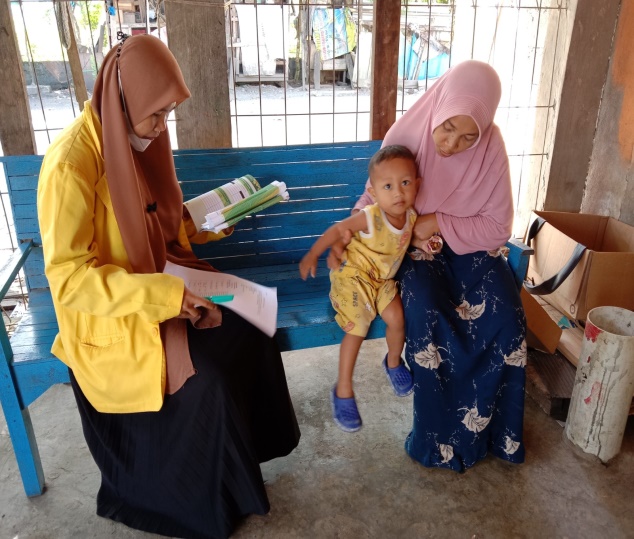 Dokumentasi Memeriksa Buku KIA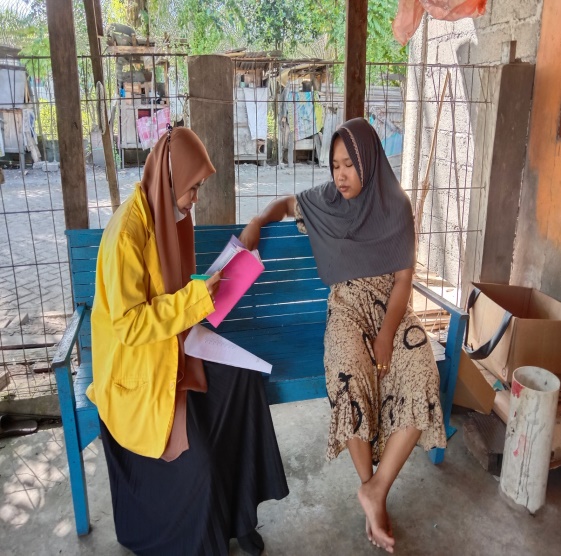 Dokumentasi Memeriksa Buku KIA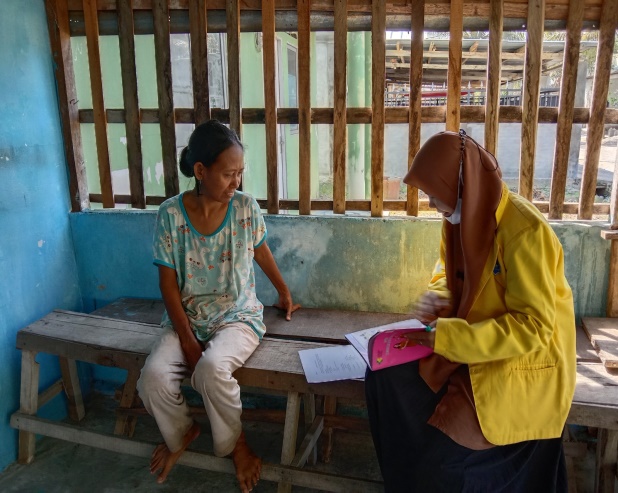 Dokumentasi Memeriksa Buku KIA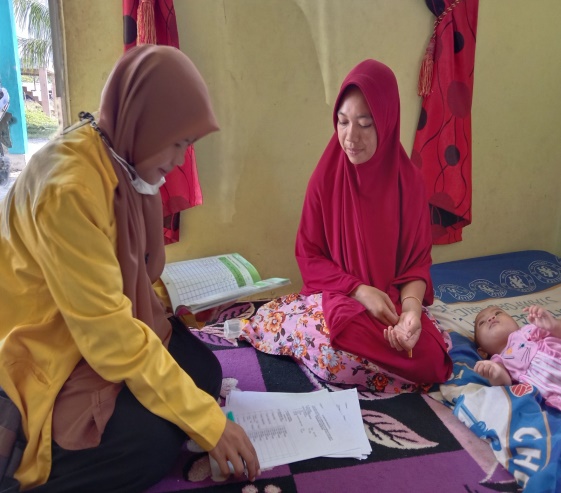 Dokumentasi Memeriksa Buku KIA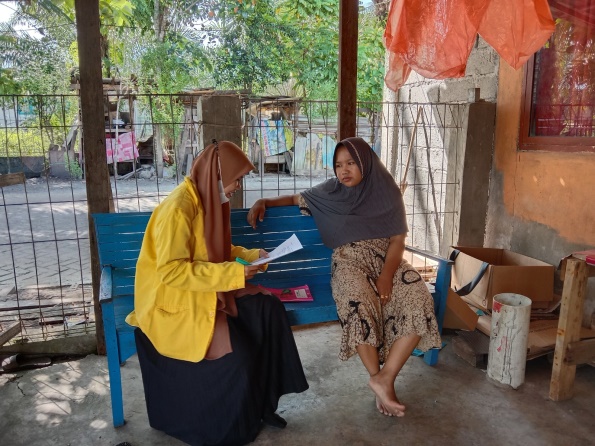 Dokumentasi Menanyakan Kuisioner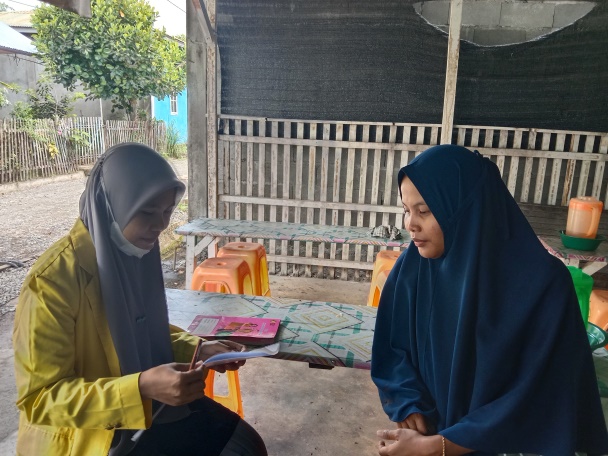 Dokumentasi Menanyakan KuisionerNoTempat PosyanduPerhitungan Sampel PenelitianJumlah PopulasiJumlah Sampel (penelitian)1.Posyandu Pasi Pinang n=22/833x270=72272.Posyandu Ujong Drienn=26/833x270=82683.Posyandu Meureubon=81/833x270=2681264.Posyandu Langungn=51/833x270=1651165.Posyandu Peunaga Rayeukn=24/833x270=82486.Posyandu Paya Peunaga n=14/833x270=51457.Posyandu Peunaga Pasin=14/833x270=51458.Posyandu Gunong Klengn=52/833x270=1752179.Posyandu Peunaga Cut Ujongn=44/833x270=14441410.Posyandu Ujong Tanjong n=39/833x270=13391311.Posyandu Rantau Panyang Timur n=30/833x270=10301012.Posyandu Rantau Panyang Baratn=19/833x270=619613.Posyandu Ranub Dongn=25/833x270=825814.Posyandu Masjid Tuhan=28/833x270=928915.Posyandu Ujong Tanoh Darat n=46/833x270=15461516.Posyandu Pasi Aceh Baroh n=13/833x270=413417.Posyandu Pasi Aceh Tunong n=12/833x270=412418.Posyandu Pasi Masjid ADB n=19/833x270=619619.Posyandu Pasi Masjid Gampong n=6/833x270=26220.Posyandu Baleen=14/833x270=514521.Posyandu Reudeup n=10/833x270=310322.Posyandu Pucok Reudeup n=6/833x270=26223.Posyandu SP-VIn=6/833x270=26224.Posyandu SP II (Sumber Batu)n=15/833x270=515525.Posyandu Buloh n=6/833x270=26226.Posyandu SP I (Bukit Jaya)n=14/833x270=514527.Posyandu Pulo Teungoh n=14/833x270=514528.Posyandu Paya Baroe n=11/833x270=311329.Posyandu Peunaga Baroe In=31/833x270=10311030.Posyandu Peunaga Baroe II n=46/833x270=15461531.Posyandu Batalion n=26/833x270=826832.Posyandu Korem n=57/833x270=18571833.Posyandu ADB-I n=6/833x270=26234.Posyandu ADB-IIn=6/833x270=262TotalTotaln=270833270VariabelDefinisCara UkuAlat ukurHasilSkala UkurIndependenANCAntenatal care atau ANC adalah perawatan yang dilakukan atau diberikan kepada ibu hamil selama masa kehamilan.Cek buku kia Kuisioner Tidak LengkapLengkap Ordinal PengetahuanPengetahuan tentang gizi pada balita diantaranya meliputi pengetahuan tentang jenis makanan, cara memberikan makanan, waktu pemberian makanan, pertumbuhan balita, kesehatan balita serta pola asuh yang tepat untuk balita.WawancaraKuisioner Tidak BaikBaikOrdinalTindakan Tindakan ibu memperlakukan balitanya terutama dalam pemenuhan asupan gizi.WawancaraKuisioner 0. Tidak Baik1. BaikOrdinalDependen Stunting Stunting adalah kondisi gagal tumbuh pada anak balita akibat kekurangan gizi kronis terutama pada 1.000 Hari Pertama Kehidupan (HPK).WawancaraKoisioner BeresikoTidak BeresikoOrdinalFaktor resikoEfekEfekJumlahYaTidakYaABA+BTidakCDC+DJumlahA+CB+DA+B+C+DNoTempat PosyanduJumlah Balita Usia >6-24 Bulan1.Posyandu Pasi Pinang 222.Posyandu Ujong Drien263.Posyandu Meureubo814.Posyandu Langung515.Posyandu Peunaga Rayeuk246.Posyandu Paya Peunaga 147.Posyandu Peunaga Pasi148.Posyandu Gunong Kleng529.Posyandu Peunaga Cut Ujong4410.Posyandu Ujong Tanjong 3911.Posyandu Rantau Panyang Timur 3012.Posyandu Rantau Panyang Barat1913.Posyandu Ranub Dong2514.Posyandu Masjid Tuha2815.Posyandu Ujong Tanoh Darat 4616.Posyandu Pasi Aceh Baroh 1317.Posyandu Pasi Aceh Tunong 1218.Posyandu Pasi Masjid ADB 1919.Posyandu Pasi Masjid Gampong 620.Posyandu Balee1421.Posyandu Reudeup 1022.Posyandu Pucok Reudeup 623.Posyandu SP-VI624.Posyandu SP II (Sumber Batu)1525.Posyandu Buloh 626.Posyandu SP I (Bukit Jaya)1427.Posyandu Pulo Teungoh 1428.Posyandu Paya Baroe 1129.Posyandu Peunaga Baroe I3130.Posyandu Peunaga Baroe II 4631.Posyandu Batalion 2632.Posyandu Korem 5733.Posyandu ADB-I 634.Posyandu ADB-II6TotalTotal833Umur RespondenFrekuensi%1810,41920,72010,425124,426238,527217,8283412,6293513,0305420,03131,1323312,23351,93462,235155,63683,03741,53862,23931,14020,74110,45010,4Total 270100Alamat  RespondenFrekuensi%Posyandu ADB-I20,7Posyandu ADB-II20,7Posyandu Balee51,9Posyandu Batalion83,0Posyandu Buloh20,7Posyandu Gunong Kleng176,3Posyandu Korem186,7Posyandu Langung165,9Posyandu Masjid Tuha93,3Posyandu Meureubo269,6Posyandu Pasi Aceh Baroh41,5Posyandu Pasi Aceh Tunong41,5Posyandu Pasi Masjid ADB62,2Posyandu Pasi Masjid Gampong20,7Posyandu Pasi Pinang72,6Posyandu Paya Baroe31,1Posyandu Paya Peunaga51,9Posyandu Peunaga Baroe I103,7Posyandu Peunaga Baroe II155,6Posyandu Peunaga Cut Ujong145,2Posyandu Peunaga Pasi51,9Posyandu Peunaga Rayeuk83,0Posyandu Pucok Reudeup20,7Posyandu Pulo Teungoh51,9Posyandu Rantau Panyang Barat62,2Posyandu Rantau Panyang Timur103,7Posyandu Ranub Dong83,0Posyandu Reudeup31,1Posyandu SP I (Bukit Jaya)51,9Posyandu SP II (Sumber Batu)51,9Posyandu SP-VI20,7Posyandu Ujong Tanjong134,8Posyandu Ujong Tanoh Darat155,6Posyandu Ujung Drien83,0Total 270100Hubungan Responden Dengan BalitaFrekuensi%Ayah 5319,6Ibu 21680,0Nenek 10,4Total 270100Usia BalitaFrekuensi%7103,78114,19165,910197,011134,8122910,713186,714145,215186,716124,417134,818155,619134,820155,621114,122228,12372,624145,2Total 270100Antenatal Care (ANC)Frekuensi%Tidak Lengkap217,8Lengkap24992,2Total 270100Pengetahuan Ibu Tentang GiziFrekuensi%Baik 15657,8Tidak Baik 11442,2Total 270100Tindakan Ibu Tentang Pemberian GiziFrekuensi%Baik 18970,0Tidak Baik 8130,0Total 270100Pengetahuan Tentang Stunting Frekuensi%Beresiko Stunting 114 42.2Tidak Beresiko Stunting156 57.8Total 270100Resiko Kejadian Stunting Resiko Kejadian Stunting Resiko Kejadian Stunting Resiko Kejadian Stunting Resiko Kejadian Stunting Resiko Kejadian Stunting Resiko Kejadian Stunting Resiko Kejadian Stunting Antenatal Care (ANC)Beresiko stuntingBeresiko stuntingTidak beresiko stuntingTidak beresiko stuntingTotal Total PvalueOR                     (CI 95%)Antenatal Care (ANC)F%F%F%Tidak Lengkap1152,41047,6211000,4521,559(0,639)-(3,807)Lengkap10341,414658,62491000,4521,559(0,639)-(3,807)Resiko Kejadian Stunting Resiko Kejadian Stunting Resiko Kejadian Stunting Resiko Kejadian Stunting Resiko Kejadian Stunting Resiko Kejadian Stunting Resiko Kejadian Stunting Resiko Kejadian Stunting Pengetahuan Ibu Tentang GiziBeresiko stuntingBeresiko stuntingTidak beresiko stuntingTidak beresiko stuntingTotal Total PvalueOR                     (CI 95%)Pengetahuan Ibu Tentang GiziF%F%F%Tidak Baik6153,55346,51141000,0022,237(1,363)-(3,670)Baik5334,010366,01561000,0022,237(1,363)-(3,670)Resiko Kejadian Stunting Resiko Kejadian Stunting Resiko Kejadian Stunting Resiko Kejadian Stunting Resiko Kejadian Stunting Resiko Kejadian Stunting Resiko Kejadian Stunting Resiko Kejadian Stunting Tindakan Ibu Tentang Pemberian GiziBeresiko stuntingBeresiko stuntingTidak beresiko stuntingTidak beresiko stuntingTotal Total PvalueOR                     (CI 95%)Tindakan Ibu Tentang Pemberian GiziF%F%F%Tidak Baik4454,33745,7811000,0122,022 (1,193)-(3,426)Baik7037,011963,01891000,0122,022 (1,193)-(3,426)NoCek Buku KiaCek Buku KiaCek Buku Kia1Timbang Berat Badan Terisi lengkapTerisi tidak lengkapTidak terisi 2Tekanan DarahTerisi lengkapTerisi tidak lengkapTidak terisi3Lingkar Lengan (Lila)Terisi lengkapTerisi tidak lengkapTidak terisi4Periksa Tinggi RahimTerisi lengkapTerisi tidak lengkapTidak terisi5Periksa Letak Denyut Jantung JaninTerisi lengkapTerisi tidak lengkapTidak terisi6Status Dan Imunisasi TetanusTerisi lengkapTerisi tidak lengkapTidak terisi7Konseling Terisi lengkapTerisi tidak lengkapTidak terisi8Skrining Dekter Terisi lengkapTerisi tidak lengkapTidak terisi9Tablet Tambah DarahTerisi lengkapTerisi tidak lengkapTidak terisi10Test Lab Hemoglobin (Hb)Terisi lengkapTerisi tidak lengkapTidak terisi11Test Golongan DarahTerisi lengkapTerisi tidak lengkapTidak terisi12Test Lab Protein UrinTerisi lengkapTerisi tidak lengkapTidak terisi13Test Lab Gula DarahTerisi lengkapTerisi tidak lengkapTidak terisi14PpiaTerisi lengkapTerisi tidak lengkapTidak terisi15Tata Laksana KasusTerisi lengkapTerisi tidak lengkapTidak terisiNoKuesioner pengetahuan ibu tentang giziBenarSalah1Asi eksklusif adalah 0-6 bulan hanya asi saja tanpa diberi makan2Asi eksklusif diberikan sampai anak umur 0-6 bulan 3MP-ASI adalah makanan pengganti asi4Sebaiknya anak mulai diberi makan umur >6 bulan5Fungsi makanan bagi anak adalah sebagai zat pembangun, zat tenaga, dan zat pengatur.6Fungsi dari asupan protein adalah pertumbuhan dan memelihara jaringan tubuh7Memberi makan anak seharusnya disesuaikan dengan usia dan kebutuhan gizi anak8Bentuk makanan anak sebaiknya sesuai dengan sesuai dengan kebutuhan 9Sumber lauk hewani yang baik untuk anak adalah ikan, produk susu, ayam, dan telur.10Menu seimbang itu seperti nasi+ikan+sayur+susuNoPertanyaanSSSJTPSkorJenis Makanan Jenis Makanan SSSJTPSkor1Saya memberikan anak makanan dengan menu seimbang (nasi, lauk, sayur, buah, dan susu) pada anak saya setiap hari.2Saya memebrikan anak makanan yang mengandung lemak (alpukat, kacang, daging, ikan, telur, dan susu) setiap hari.3Saya memberikan anak makanan yang mengandung karbohidrat (nasi, umbi-umbian, jagung, tepung) setiap hari4Saya memberikan anak makanan yang mengandung protein (daging, ikan, kedelai, telur, kacang-kacangan, susu) setiap hari5Saya memberikan anak makanan yang mengandung vitamin (buah dan sayur) setiap hariJumla Makanan Jumla Makanan 6Saya memberikan anak saya makanan nasi 1-3 piring/mangkok setiap hari.7Saya memberikan anak saya makanan dengan lauk hewani (daging, ikan, telur,dsb) 2-3 potong setiap hari.8Saya memberikan anak saya makanan dengan lauk nabati (tahu, tempe, dsb) 2-3 potong setiap hari9Anak saya menghabiskan semua makanan yang ada di piring/mangkok setiap kali makan.10Saya memberikan anak saya makanan buah 2-3 potong setiap hari.Jadwal Makan Jadwal Makan 11Saya memberikan makanan pada anak saya secara teratur 3 kali sehari (pagi, siang, sore/malam)12Saya memberikan makanan selingan 1-2 kali sehari diantara makanan utama.13Anak saya makan tepat waktu14Saya membuat jadwal makan anak15Saya memberikan makan anak saya tidak lebih dari 30 menitNoPertanyaanBenarSalah1Stunting adalah ganguan tumbuh kembang anak yang tinggi badannya tidak sesuai dengan umur2Stunting anak disebabkan oleh kekurangan asupan karbohidrat : nasi, ubi-ubian, dan mie3Stunting pada anak merupakan penyakit bawaan sejak lahir4Berikut salah satu ciri-ciri anak stunting pertumbuhan melambat 5Salah satu dampak jangka pendek dari stunting adalah gangguan memori untuk mengingat6Dampak jangka panjang stunting salah satunya yaitu penurunan berat badanNoVariabel Yang DitelitiNomor Urut PertanyaanBobot SkorBobot SkorBobot SkorBobot SkorBobot SkorKetVariabel IndependenVariabel IndependenVariabel IndependenVariabel IndependenVariabel IndependenVariabel IndependenVariabel IndependenVariabel IndependenVariabel Independen1.2.3.Antenatal Care (ANC)Pengetahuan Ibu Tentang GiziTindakan Ibu Tentang Pemberian Gizi12345678910111213141512345678910TLTTLTTLTTTTMelaksanakan >25Tidak Melaksanakan <25Baik >25Tidak baik <25Baik >33,75Tidak baik <33,751.2.3.Antenatal Care (ANC)Pengetahuan Ibu Tentang GiziTindakan Ibu Tentang Pemberian Gizi12345678910111213141512345678910333333333333333222222222222222222222222222222111111111111111111111111111111Melaksanakan >25Tidak Melaksanakan <25Baik >25Tidak baik <25Baik >33,75Tidak baik <33,751.2.3.Antenatal Care (ANC)Pengetahuan Ibu Tentang GiziTindakan Ibu Tentang Pemberian Gizi12345678910111213141512345678910BBSSSMelaksanakan >25Tidak Melaksanakan <25Baik >25Tidak baik <25Baik >33,75Tidak baik <33,751.2.3.Antenatal Care (ANC)Pengetahuan Ibu Tentang GiziTindakan Ibu Tentang Pemberian Gizi1234567891011121314151234567891011111111111111111111000000000000000000000000000000Melaksanakan >25Tidak Melaksanakan <25Baik >25Tidak baik <25Baik >33,75Tidak baik <33,751.2.3.Antenatal Care (ANC)Pengetahuan Ibu Tentang GiziTindakan Ibu Tentang Pemberian GiziJenis MakananSSSJJTPMelaksanakan >25Tidak Melaksanakan <25Baik >25Tidak baik <25Baik >33,75Tidak baik <33,751.2.3.Antenatal Care (ANC)Pengetahuan Ibu Tentang GiziTindakan Ibu Tentang Pemberian Gizi12345444444444444444333333333333333222222222222222222222222222222111111111111111Melaksanakan >25Tidak Melaksanakan <25Baik >25Tidak baik <25Baik >33,75Tidak baik <33,751.2.3.Antenatal Care (ANC)Pengetahuan Ibu Tentang GiziTindakan Ibu Tentang Pemberian GiziJumlah Makanan444444444444444333333333333333222222222222222222222222222222111111111111111Melaksanakan >25Tidak Melaksanakan <25Baik >25Tidak baik <25Baik >33,75Tidak baik <33,751.2.3.Antenatal Care (ANC)Pengetahuan Ibu Tentang GiziTindakan Ibu Tentang Pemberian Gizi678910444444444444444333333333333333222222222222222222222222222222111111111111111Melaksanakan >25Tidak Melaksanakan <25Baik >25Tidak baik <25Baik >33,75Tidak baik <33,751.2.3.Antenatal Care (ANC)Pengetahuan Ibu Tentang GiziTindakan Ibu Tentang Pemberian GiziJadwal Makan444444444444444333333333333333222222222222222222222222222222111111111111111Melaksanakan >25Tidak Melaksanakan <25Baik >25Tidak baik <25Baik >33,75Tidak baik <33,751.2.3.Antenatal Care (ANC)Pengetahuan Ibu Tentang GiziTindakan Ibu Tentang Pemberian Gizi1112131415444444444444444333333333333333222222222222222222222222222222111111111111111Melaksanakan >25Tidak Melaksanakan <25Baik >25Tidak baik <25Baik >33,75Tidak baik <33,75No Variabel Yang DitelitiNomor Urut PertanyaanBobot SkorBobot SkorKet Variabel Dependen Variabel Dependen Variabel Dependen Variabel Dependen Variabel Dependen Variabel Dependen 4.Pengetahuan Tentang Stunting 123456BSBeresiko >3Tidak Beresiko <34.Pengetahuan Tentang Stunting 123456111111000000Beresiko >3Tidak Beresiko <3StatisticsStatisticsStatisticsStatisticsStatisticsStatisticsStatisticsStatisticsStatisticsStatisticsUmur Responden (tahun)Alamat RespondenHubungan Responden Dengan BalitaUsia Balita(bulan)ANCPITGTITPGResiko Kejadian StuntingNValid270270270270270270270270NMissing00000000Umur Responden (tahun)Umur Responden (tahun)Umur Responden (tahun)Umur Responden (tahun)Umur Responden (tahun)Umur Responden (tahun)FrequencyPercentValid PercentCumulative PercentValid181.4.4.4Valid192.7.71.1Valid201.4.41.5Valid25124.44.45.9Valid26238.58.514.4Valid27217.87.822.2Valid283412.612.634.8Valid293513.013.047.8Valid305420.020.067.8Valid3131.11.168.9Valid323312.212.281.1Valid3351.91.983.0Valid3462.22.285.2Valid35155.65.690.7Valid3683.03.093.7Valid3741.51.595.2Valid3862.22.297.4Valid3931.11.198.5Valid402.7.799.3Valid411.4.499.6Valid501.4.4100.0ValidTotal270100.0100.0Alamat RespondenAlamat RespondenAlamat RespondenAlamat RespondenAlamat RespondenAlamat RespondenFrequencyPercentValid PercentCumulative PercentValidPosyandu ADB-I2.7.7.7ValidPosyandu ADB-II2.7.71.5ValidPosyandu Balee51.91.93.3ValidPosyandu Batalion83.03.06.3ValidPosyandu Buloh2.7.77.0ValidPosyandu Gunong Kleng176.36.313.3ValidPosyandu Korem186.76.720.0ValidPosyandu Langung165.95.925.9ValidPosyandu Masjid Tuha93.33.329.3ValidPosyandu Meureubo269.69.638.9ValidPosyandu Pasi Aceh Baroh41.51.540.4ValidPosyandu Pasi Aceh Tunong41.51.541.9ValidPosyandu Pasi Masjid ADB62.22.244.1ValidPosyandu Pasi Masjid Gampong2.7.744.8ValidPosyandu Pasi Pinang72.62.647.4ValidPosyandu Paya Baroe31.11.148.5ValidPosyandu Paya Peunaga51.91.950.4ValidPosyandu Peunaga Baroe l103.73.754.1ValidPosyandu Peunaga Baroe ll155.65.659.6ValidPosyandu Peunaga Cut Ujong145.25.264.8ValidPosyandu Peunaga Pasi51.91.966.7ValidPosyandu Peunaga Rayeuk83.03.069.6ValidPosyandu Pucok Reudeup2.7.770.4ValidPosyandu Pulo Teungoh51.91.972.2ValidPosyandu Rantau Panyang Barat62.22.274.4ValidPosyandu Rantau Panyang Timur103.73.778.1ValidPosyandu Ranub Dong83.03.081.1ValidPosyandu Reudeup31.11.182.2ValidPosyandu SP I (Bukit Jaya)51.91.984.1ValidPosyandu SP II (Sumber Batu)51.91.985.9ValidPosyandu SP-VI2.7.786.7ValidPosyandu Ujong Tanjong134.84.891.5ValidPosyandu Ujong Tanoh Darat155.65.697.0ValidPosyandu Ujung Drien83.03.0100.0ValidTotal270100.0100.0Hubungan Responden Dengan BalitaHubungan Responden Dengan BalitaHubungan Responden Dengan BalitaHubungan Responden Dengan BalitaHubungan Responden Dengan BalitaHubungan Responden Dengan BalitaFrequencyPercentValid PercentCumulative PercentValidAyah5319.619.619.6ValidIbu21680.080.099.6ValidNenek1.4.4100.0ValidTotal270100.0100.0Usia Balita(bulan)Usia Balita(bulan)Usia Balita(bulan)Usia Balita(bulan)Usia Balita(bulan)Usia Balita(bulan)FrequencyPercentValid PercentCumulative PercentValid7103.73.73.7Valid8114.14.17.8Valid9165.95.913.7Valid10197.07.020.7Valid11134.84.825.6Valid122910.710.736.3Valid13186.76.743.0Valid14145.25.248.1Valid15186.76.754.8Valid16124.44.459.3Valid17134.84.864.1Valid18155.65.669.6Valid19134.84.874.4Valid20155.65.680.0Valid21114.14.184.1Valid22228.18.192.2Valid2372.62.694.8Valid24145.25.2100.0ValidTotal270100.0100.0Antenatal Care (ANC)Antenatal Care (ANC)Antenatal Care (ANC)Antenatal Care (ANC)Antenatal Care (ANC)Antenatal Care (ANC)FrequencyPercentValid PercentCumulative PercentValidTidak Lengkap217.87.87.8ValidLengkap24992.292.2100.0ValidTotal270100.0100.0Pengetahuan Ibu Tentang GiziPengetahuan Ibu Tentang GiziPengetahuan Ibu Tentang GiziPengetahuan Ibu Tentang GiziPengetahuan Ibu Tentang GiziPengetahuan Ibu Tentang GiziFrequencyPercentValid PercentCumulative PercentValidTidak Baik11442.242.242.2ValidBaik15657.857.8100.0ValidTotal270100.0100.0Tindakan Ibu Tentang Pemberian GiziTindakan Ibu Tentang Pemberian GiziTindakan Ibu Tentang Pemberian GiziTindakan Ibu Tentang Pemberian GiziTindakan Ibu Tentang Pemberian GiziTindakan Ibu Tentang Pemberian GiziFrequencyPercentValid PercentCumulative PercentValidTidak Baik8130.030.030.0ValidBaik18970.070.0100.0ValidTotal270100.0100.0Resiko Kejadian StuntingResiko Kejadian StuntingResiko Kejadian StuntingResiko Kejadian StuntingResiko Kejadian StuntingResiko Kejadian StuntingFrequencyPercentValid PercentCumulative PercentValidBeresiko Stunting11442.242.242.2ValidTidak Beresiko Stunting15657.857.8100.0ValidTotal270100.0100.0Case Processing SummaryCase Processing SummaryCase Processing SummaryCase Processing SummaryCase Processing SummaryCase Processing SummaryCase Processing SummaryCasesCasesCasesCasesCasesCasesValidValidMissingMissingTotalTotalNPercentNPercentNPercentANC * Resiko Kejadian Stunting270100.0%00.0%270100.0%ANC * Resiko Kejadian Stunting  CrosstabulationANC * Resiko Kejadian Stunting  CrosstabulationANC * Resiko Kejadian Stunting  CrosstabulationANC * Resiko Kejadian Stunting  CrosstabulationANC * Resiko Kejadian Stunting  CrosstabulationANC * Resiko Kejadian Stunting  CrosstabulationResiko Kejadian StuntingResiko Kejadian StuntingTotalBeresiko StuntingTidak Beresiko StuntingTotalAntenatal Care (ANC)Tidak LengkapCount111021Antenatal Care (ANC)Tidak Lengkap% within ANC52.4%47.6%100.0%Antenatal Care (ANC)LengkapCount103146249Antenatal Care (ANC)Lengkap% within ANC41.4%58.6%100.0%TotalTotalCount114156270TotalTotal% within ANC42.2%57.8%100.0%Chi-Square TestsChi-Square TestsChi-Square TestsChi-Square TestsChi-Square TestsChi-Square TestsValuedfAsymptotic Significance (2-sided)Exact Sig. (2-sided)Exact Sig. (1-sided)Pearson Chi-Square.963a1.326Continuity Correctionb.5651.452Likelihood Ratio.9511.330Fisher's Exact Test.363.225Linear-by-Linear Association.9601.327N of Valid Cases270a. 0 cells (.0%) have expected count less than 5. The minimum expected count is 8.87.b. Computed only for a 2x2 tablea. 0 cells (.0%) have expected count less than 5. The minimum expected count is 8.87.b. Computed only for a 2x2 tablea. 0 cells (.0%) have expected count less than 5. The minimum expected count is 8.87.b. Computed only for a 2x2 tablea. 0 cells (.0%) have expected count less than 5. The minimum expected count is 8.87.b. Computed only for a 2x2 tablea. 0 cells (.0%) have expected count less than 5. The minimum expected count is 8.87.b. Computed only for a 2x2 tablea. 0 cells (.0%) have expected count less than 5. The minimum expected count is 8.87.b. Computed only for a 2x2 tableSymmetric MeasuresSymmetric MeasuresSymmetric MeasuresSymmetric MeasuresValueApproximate SignificanceNominal by NominalContingency Coefficient.060.326N of Valid CasesN of Valid Cases270Risk EstimateRisk EstimateRisk EstimateRisk EstimateValue95% Confidence Interval95% Confidence IntervalValueLowerUpperOdds Ratio for ANC (Tidak Melakukan / Melakukan)1.559.6393.807For cohort Resiko Kejadian Stunting  = Beresiko Stunting1.266.8211.954For cohort Resiko Kejadian Stunting  = Tidak Beresiko Stunting.812.5121.287N of Valid Cases270PITG * Resiko Kejadian Stunting  CrosstabulationPITG * Resiko Kejadian Stunting  CrosstabulationPITG * Resiko Kejadian Stunting  CrosstabulationPITG * Resiko Kejadian Stunting  CrosstabulationPITG * Resiko Kejadian Stunting  CrosstabulationPITG * Resiko Kejadian Stunting  CrosstabulationResiko Kejadian StuntingResiko Kejadian StuntingTotalBeresiko StuntingTidak Beresiko StuntingTotalPengetahuan Ibu Tentang GiziTidak BaikCount6153114Pengetahuan Ibu Tentang GiziTidak Baik% within PITG53.5%46.5%100.0%Pengetahuan Ibu Tentang GiziBaikCount53103156Pengetahuan Ibu Tentang GiziBaik% within PITG34.0%66.0%100.0%TotalTotalCount114156270TotalTotal% within PITG42.2%57.8%100.0%Chi-Square TestsChi-Square TestsChi-Square TestsChi-Square TestsChi-Square TestsChi-Square TestsValuedfAsymptotic Significance (2-sided)Exact Sig. (2-sided)Exact Sig. (1-sided)Pearson Chi-Square10.303a1.001Continuity Correctionb9.5181.002Likelihood Ratio10.3141.001Fisher's Exact Test.002.001Linear-by-Linear Association10.2651.001N of Valid Cases270a. 0 cells (.0%) have expected count less than 5. The minimum expected count is 48.13.b. Computed only for a 2x2 tablea. 0 cells (.0%) have expected count less than 5. The minimum expected count is 48.13.b. Computed only for a 2x2 tablea. 0 cells (.0%) have expected count less than 5. The minimum expected count is 48.13.b. Computed only for a 2x2 tablea. 0 cells (.0%) have expected count less than 5. The minimum expected count is 48.13.b. Computed only for a 2x2 tablea. 0 cells (.0%) have expected count less than 5. The minimum expected count is 48.13.b. Computed only for a 2x2 tablea. 0 cells (.0%) have expected count less than 5. The minimum expected count is 48.13.b. Computed only for a 2x2 tableSymmetric MeasuresSymmetric MeasuresSymmetric MeasuresSymmetric MeasuresValueApproximate SignificanceNominal by NominalContingency Coefficient.192.001N of Valid CasesN of Valid Cases270Risk EstimateRisk EstimateRisk EstimateRisk EstimateValue95% Confidence Interval95% Confidence IntervalValueLowerUpperOdds Ratio for Pengetahuan Ibu Tentang Gizi (Tidak Baik / Baik)2.2371.3633.670For cohort Resiko Kejadian Stunting  = Beresiko Stunting1.5751.1932.079For cohort Resiko Kejadian Stunting  = Tidak Beresiko Stunting.704.561.883N of Valid Cases270TITPG * Resiko Kejadian Stunting  CrosstabulationTITPG * Resiko Kejadian Stunting  CrosstabulationTITPG * Resiko Kejadian Stunting  CrosstabulationTITPG * Resiko Kejadian Stunting  CrosstabulationTITPG * Resiko Kejadian Stunting  CrosstabulationTITPG * Resiko Kejadian Stunting  CrosstabulationResiko Kejadian StuntingResiko Kejadian StuntingTotalBeresiko StuntingTidak Beresiko StuntingTotalTindakan Ibu Tentang Pemberian GiziTidak BaikCount443781Tindakan Ibu Tentang Pemberian GiziTidak Baik% within TITPG54.3%45.7%100.0%Tindakan Ibu Tentang Pemberian GiziBaikCount70119189Tindakan Ibu Tentang Pemberian GiziBaik% within TITPG37.0%63.0%100.0%TotalTotalCount114156270TotalTotal% within TITPG42.2%57.8%100.0%Chi-Square TestsChi-Square TestsChi-Square TestsChi-Square TestsChi-Square TestsChi-Square TestsValuedfAsymptotic Significance (2-sided)Exact Sig. (2-sided)Exact Sig. (1-sided)Pearson Chi-Square6.943a1.008Continuity Correctionb6.2531.012Likelihood Ratio6.8961.009Fisher's Exact Test.011.006Linear-by-Linear Association6.9181.009N of Valid Cases270a. 0 cells (0.0%) have expected count less than 5. The minimum expected count is 34.20.b. Computed only for a 2x2 tablea. 0 cells (0.0%) have expected count less than 5. The minimum expected count is 34.20.b. Computed only for a 2x2 tablea. 0 cells (0.0%) have expected count less than 5. The minimum expected count is 34.20.b. Computed only for a 2x2 tablea. 0 cells (0.0%) have expected count less than 5. The minimum expected count is 34.20.b. Computed only for a 2x2 tablea. 0 cells (0.0%) have expected count less than 5. The minimum expected count is 34.20.b. Computed only for a 2x2 tablea. 0 cells (0.0%) have expected count less than 5. The minimum expected count is 34.20.b. Computed only for a 2x2 tableSymmetric MeasuresSymmetric MeasuresSymmetric MeasuresSymmetric MeasuresValueApproximate SignificanceNominal by NominalContingency Coefficient.158.008N of Valid CasesN of Valid Cases270Risk EstimateRisk EstimateRisk EstimateRisk EstimateValue95% Confidence Interval95% Confidence IntervalValueLowerUpperOdds Ratio for Tindakan Ibu Tentang Pemberian Gizi (Tidak Baik / Baik)2.0221.1933.426For cohort Resiko Kejadian Stunting  = Beresiko Stunting1.4671.1161.927For cohort Resiko Kejadian Stunting  = Tidak Beresiko Stunting.725.559.942N of Valid Cases270